ส่วนที่ 4แผนปฎิบัติราชการระยะ 5 ปี (พ.ศ. 2563-2565) ของกระทรวงพลังงาน 
ผลการจัดอันดับขีดความสามารถในการแข่งขันของประเทศต่าง ๆ 63 ประเทศทั่วโลก ที่ได้รับการเผยแพร่ในรายงาน IMD World Competitiveness Yearbook 2018 โดยสถาบัน IMD World Competitiveness Center ประเทศสวิตเซอร์แลนด์ ได้พบว่า ในปี 2561 ประเทศไทยอยู่ในอันดับที่ 30 โดยลดลงจากอันดับที่ 27 
ในปี 2560 ซึ่งจากผลการจัดอันดับที่แบ่งเป็น 4 ด้าน ได้แก่ 1) สภาวะเศรษฐกิจ (Economic Performance) 
2) ประสิทธิภาพของภาครัฐ (Government Efficiency)  3) ประสิทธิภาพของภาคธุรกิจ (Business Efficiency) และ 4) โครงสร้างพื้นฐาน (Infrastructure) ปรากฎว่าผลการจัดอันดับในด้านสภาวะเศรษฐกิจ (Economic Performance) ของประเทศไทยยังคงอยู่ในอันดับที่ดี คือ อันดับที่ 10 เท่ากับในปี 2560 ส่วนด้านประสิทธิภาพของภาครัฐมีอันดับที่ลดลงเป็นอันดับที่ 22 จากอันดับที่ 20 ในปี 2560 ในขณะที่ด้านประสิทธิภาพของภาคธุรกิจ (Business Performance) ยังคงอยู่ในอันดับที่ 25 เช่นเดิม ส่วนด้านที่มีอันดับดีขึ้นคือโครงสร้างพื้นฐาน ที่มีอันดับดีขึ้นเป็นอันดับที่ 48 จากอันดับที่ 49 ในปี 2560 ดังแสดงไว้ในรูปที่ 4-1แผนปฎิบัติราชการระยะ 5 ปี (พ.ศ. 2563-2565) ของกระทรวงพลังงาน ได้นำตัวชี้วัดด้านโครงสร้างพื้นฐานพลังงานของ International Institute for Management Development หรือ IMD 
3 ตัวชี้วัด ได้แก่ ความเพียงพอและมีประสิทธิภาพของโครงสร้างพื้นฐาน ราคาค่าไฟฟ้าสำหรับลูกค้ากลุ่มอุตสาหกรรม และสัดส่วนของการผลิตพลังงานจากแหล่งภายในประเทศ มาพิจารณาร่วมกับตัวชี้วัดจากแผนแม่บทภายใต้ยุทธศาสตร์ชาติ จำนวน 4 ตัวชี้วัด ได้แก่ จำนวนแผนงาน/โครงการรองรับการพัฒนาระบบสมาร์ทกริด 
สัดส่วนการใช้ก๊าซธรรมชาติผลิตไฟฟ้า สัดส่วนการใช้พลังงานทดแทนเทียบจากการใช้พลังงาน
ขั้นสุดท้าย และค่าความเข้มการใช้พลังงาน (ประสิทธภาพการใช้พลังงาน) ในการกำหนดกรอบแผนงานต่าง ๆ ของแผนปฎิบัติราชการระยะ 5 ปี (พ.ศ. 2563-2565) ของกระทรวงพลังงาน ดังแสดงไว้ในรูปที่ 4-2 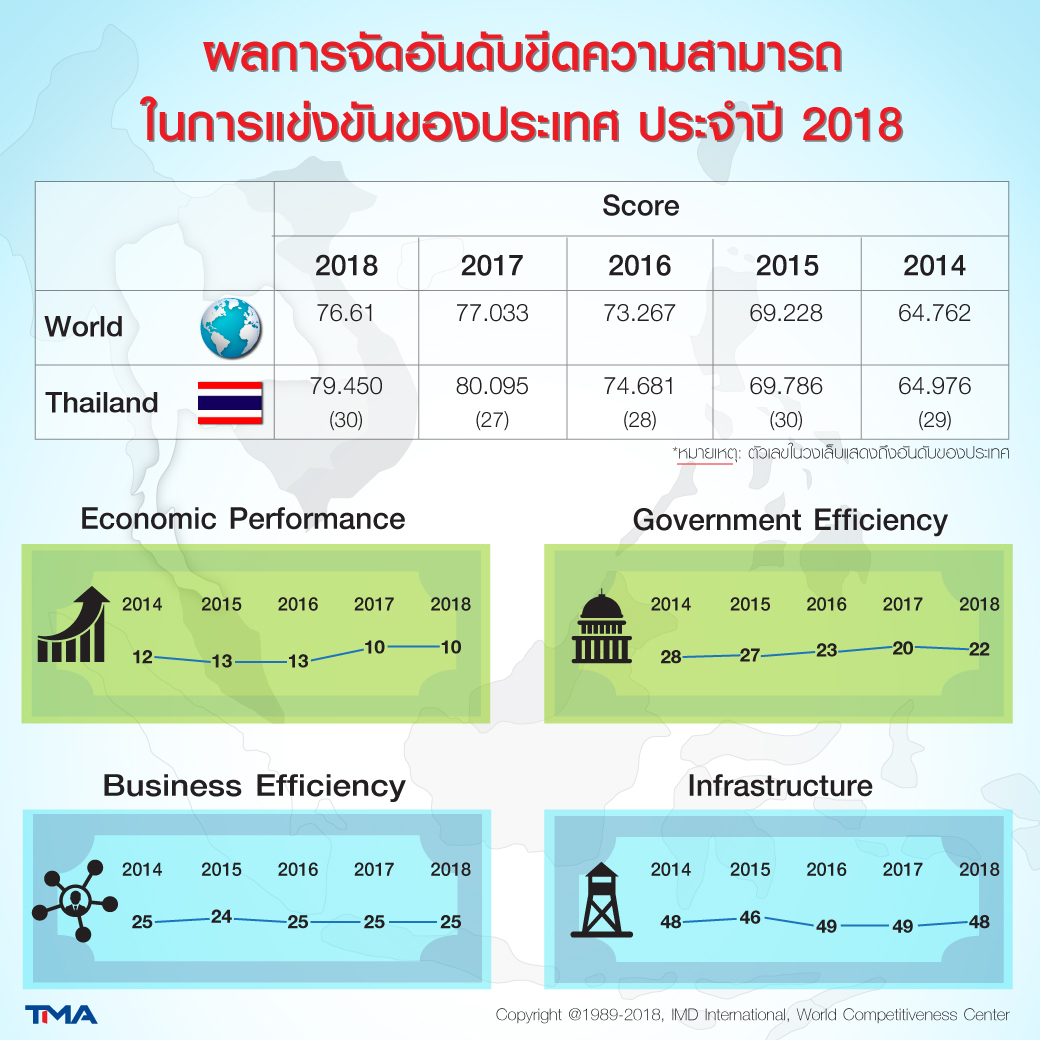 รูปที่ 4-1: ผลการจัดอันดับขีดความสามารถในการแข่งขันของประเทศ ประจำปี ค.ศ. 2018(ที่มา: http://thailandcompetitiveness.org/topic_detail.php?lang=Th&ps=120)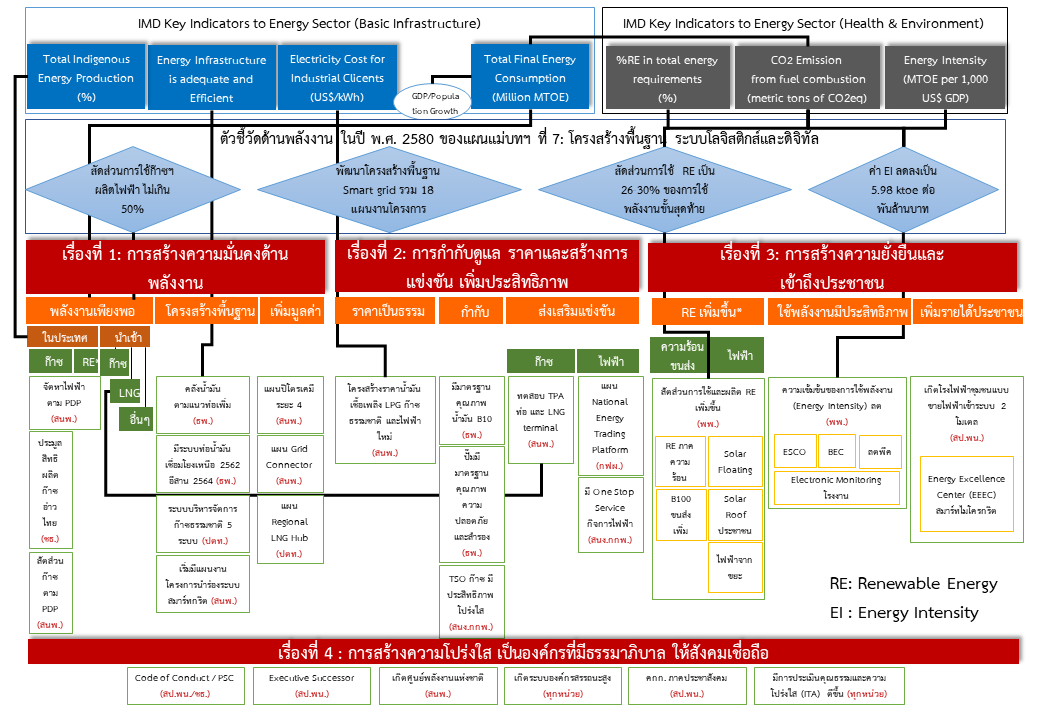 รูปที่ 4-2: ความเชื่อมโยงของตัวชี้วัดด้านพลังงาน จาก IMD แผนแม่บทภายใต้ยุทธศาสตร์ชาติ และ แผนปฎิบัติราชการระยะ 5 ปีการขับเคลื่อนนโยบายสำคัญเร่งด่วน (Policy Quick Start)ทิศทางการดำเนินงานด้านพลังงานของนายสนธิรัตน์ สนธิจิรวงศ์ รัฐมนตรีว่าการกระทรวงพลังงาน      นอกเหนือจากการขับเคลื่อนการดำเนินงานที่สอดคล้องกับแผนยุทธศาสตร์ชาติ 20 ปี แผนแม่บทภายใต้ยุทธศาสตร์ชาติ แผนปฎิรูปประเทศด้านพลังงาน แผนพัฒนาเศรษฐกิจและสังคมแห่งชาติ ฉบับที่ 12 แล้วนั้น     ยังได้มุ่งเน้นตามภารกิจและบทบาทที่เป็นทิศทางและเป้าหมายเร่งด่วนที่สำคัญในการขับเคลื่อนประเด็นด้านพลังงานโดยได้กำหนดประเด็นนโยบายสำคัญเร่งด่วน (Policy Quick Start) ดังนี้	1. ด้านแผนพลังงาน	มุ่งวางฐานการพัฒนาพลังงานด้วยการปรับปรุงแผนพลังงานระยะยาว (Thailand Intergrated Energy Blueprint : TIEB) ประกอบด้วยแผนพัฒนากำลังผลิตไฟฟ้า (Power Development Plan : PDP 2018) แผนพัฒนาพลังงานทดแทนและพลังงานทางเลือก (Alternative Energy Development Plan : AEDP) แผนการอนุรักษ์พลังงาน (Energy Efficiency Plan) แผนน้ำมัน (Oil Plan) และ แผนก๊าซธรรมชาติ (Gas Plan) ให้แล้วเสร็จในช่วงเวลาเดียวกัน	2. ด้านไฟฟ้า	มุ่งวางระบบแผนการพัฒนาด้านไฟฟ้าที่สำคัญ ด้วยการปรับปรุงแผนพัฒนากำลังผลิตไฟฟ้า (Power Development Plan : PDP 2018) กรอบนโยบายการรับซื้อไฟฟ้าจากพลังงานทดแทน การพัฒนาให้ไทยเป็นศูนย์กลางแลกเปลี่ยนไฟฟ้าอาเซียน และการกำหนดกรอบนโยบายและช่วงเวลาการรับซื้อไฟฟ้าจากต่างประเทศ โดยในระดับพื้นที่จะส่งเสริมให้เกิดการกระตุ้นเศรษฐกิจฐานรากที่ใช้พืชพลังงานและพลังงานหมุนเวียนที่สามารถนำมาผลิตเป็นพลังงานได้เป็นฐานในการพัฒนาชุมชน เช่น โรงไฟฟ้าชุมชน โรงไฟฟ้าขยะ ควบคู่ไปกับการแก้ไขปัญหาที่เป็นอุปสรรคต่อการพัฒนา เช่น การแก้ไขปัญหาการพัฒนาพลังงานในพื้นที่ สปก. การแก้ไขปัญหาชีวมวล การปรับปรุงหลักเกณฑ์การส่งเสริมพลังงานแสงอาทิตย์บนหลังคนสำหรับภาคประชาชน การแก้ไขปัญหาเขื่อนปากมูล รวมไปถึงการส่งเสริมการลงทุนในระบบกักเก็บพลังงาน	3. ด้านก๊าซธรรมชาติ	มุ่งการจัดหาและรักษาการผลิตปิโตรเลียมให้เกิดความต่อเนื่อง ด้วยการเปิดสำรวจและผลิตปิโตรเลียมรอบใหม่ในพื้นที่อ่าวไทย การยกระดับให้เป็น Regional LNG Hub การส่งเสริมการแข่งขันในกิจการก๊าซธรรมชาติ (Thrid Party Access : TPA) เช่น การทดลองการนำเข้า LNG แบบ Spot และการนำเข้า LNG 1.5 ล้านตันของ กฟผ. รวมถึงการสานสัมพันธ์กับประเทศเพื่อนบ้านเพื่อแสวงหาแนวทางการพัฒนาพื้นที่ทับซ้อน และแก้ไขปัญหาการรื้อถอนแท่นผลิตปิโตรเลียม การแก้ไขปัญหาการพัฒนาพลังงานในพื้นที่ สปก.	4. ด้านน้ำมันและภาคขนส่ง	มุ่งปรับโครงสร้างให้เป็นมาตรฐานและเหมาะสมกับปัจจุบันมากขึ้น ทั้งด้านโครงสร้างราคาน้ำมัน 
ก๊าซธรรมชาติ ไฟฟ้า การจัดทำมาตรฐานและสร้างความชัดเจนของทิศทางการส่งเสริมเชื้อเพลิงชีวภาพในภาคขนส่ง เช่น การส่งเสริมไบโอดีเซล บี 10 ยูโร 5 การคมนาคมขนส่งไฟฟ้า รวมถึงการสร้างมาตรการป้องกันและกำกับดูแล บี 100 ทั้งนี้ การดำเนินการดังกล่าวจะช่วยลดปัญหามลพิษ PM 2.5 ด้วย	5. ด้านกลไกสนับสนุน	การขับเคลื่อนนโยบายสำคัญเร่งด่วนให้เป็นไปตามแผนที่วางไว้ ส่วนหนึ่งต้องอาศัยการสนับสนุน
การดำเนินงานเพื่อให้เกิดความยั่งยืน ซึ่งกองทุนเพื่อส่งเสริมการอนุรักษ์พลังงาน กองทุนน้ำมันเชื้อเพลิง กองทุนพัฒนาไฟฟ้า จะเป็นกลไกสำคัญที่จะมาช่วยการดำเนินการ	6. ด้านองค์กรสมรรถนะสูง	มุ่งให้เกิดความต่อเนื่องของการบริหารงาน โครงสร้าง งบประมาณ การสร้างระบบบุคคลากรสืบทอดตำแหน่ง มีการนำระบบเทคโนโลยีดิจิตัลและสารสนเทศมาประยุกต์ใช้ เกิดความน่าเชื่อถือในข้อมูลของกระทรวงพลังงาน มุ่งเน้นการทำงานแบบผลสัมฤทธิ์ทั้งในส่วนกลางและส่วนภูมิภาค เป็นองค์กรที่โปร่งใส ป้องกันการทุจริตประพฤติมิชอบภาพรวม แผนปฏิบัติราชการระยะ 5 ปี (พ.ศ. 2563-2565) ของกระทรวงพลังงาน แผนปฏิบัติราชการเรื่องที่ 1 
การสร้างความมั่นคงด้านพลังงานเป้าหมาย ประเทศไทยมีพลังงานเพียงพอต่อความต้องการของประชาชน ด้วยระบบบริหารจัดการและการวางโครงสร้างพื้นฐานที่มีประสิทธิภาพ รวมถึงส่งเสริมการพัฒนาเทคโนโลยีพลังงานที่สร้างมูลค่าเพิ่มตัวชี้วัดและค่าเป้าหมาย*หมายเหตุ: 2563 – 1) ผลการศึกษาโครงการพัฒนารูปแบบธุรกิจของระบบบริหารจัดการพลังงาน (EMS) เพื่อการดำเนินการตอบสนองด้านโหลดบนสมาร์ทกริด 2) ผลการดำเนินงานตามแผนขับเคลื่อนฯ ในระยะสั้นของปี 2562 3) ผลการศึกษาโครงการพัฒนารูปแบบธุรกิจระบบไมโครกริดพร้อมศึกษาความเป็นไปได้ในการร่วมทุนภาครัฐเอกชน 	   2564 – 4) ผลการดำเนินงานตามแผนขับเคลื่อนฯ ในระยะสั้นของปี 2563 5) ผลการศึกษาเตรียมความพร้อมสำหรับการดำเนินโครงการนำร่องร่วมทุนภาครัฐภาคเอกชน 6) กิจกรรมการสื่อสาร ทำความเข้าใจ และรับฟังความคิดเห็นจากผู้มีส่วนได้เสียในการดำเนินการขับเคลื่อนด้านสมาร์ทกริด    2565 – 7) ผลการเนินงานตามแผนขับเคลื่อนฯ ในระยะสั้นของปี 2564 และแผนขับเคลื่อนการดำเนินงานด้านสมาร์ทกริดของประเทศไทยระยะปานกลาง (พ.ศ.2565-2574) 8) ผลการศึกษาโครงการการพัฒนาระบบรักษาความมั่นคงความปลอดภัยด้านไซเบอร 9) การพัฒนาขีดความสามารถด้านสมาร์ทกริดของหน่วยงาน/บุคลากรในประเทศแนวทางการพัฒนาจัดหาและพัฒนาโครงสร้างพื้นฐานด้านพลังงาน ส่งเสริมให้เกิดการพัฒนาโครงสร้างพื้นฐาน ศักยภาพการผลิต การจัดหาเชื้อเพลิงปิโตรเลียมทั้งในและต่างประเทศ การเปลี่ยนผ่านเกิดความต่อเนื่องโดยใช้ประโยชน์จากโครงสร้างพื้นฐานที่มีอยู่ให้เกิดอรรถประโยชน์สูงสุด เกิดการบริหารจัดการให้มีประสิทธิภาพ เพียงพอใน
ทุกภาคส่วน มีมาตรฐานสากล ลดผลกระทบต่อสิ่งแวดล้อม  รวมถึงการพัฒนาปัจจัยแวดล้อมระหว่างประเทศที่เอื้อต่อการเปลี่ยนแปลงของสถานการณ์ รองรับสถานการณ์ฉุกเฉินด้านพลังงาน ประชาชนมีความรู้ความเข้าใจและสามารถเผยแพร่ข้อมูลเกี่ยวกับการประกอบกิจการปิโตรเลียมที่ถูกต้อง ส่งเสริมการลงทุนและพัฒนาเทคโนโลยี สร้างความสามารถในการแข่งขันและความมั่นคงด้านน้ำมันเชื้อเพลิง ให้มีความเหมาะสมทั้งในด้านการขนส่ง การสำรอง การเชื่อมโยงโครงข่าย สร้างมูลค่าเพิ่มจากทรัพยากรปิโตรเลียมในการพัฒนาเศรษฐกิจ ยกระดับขีดความสามารถการแข่งขันของอุตสาหกรรม
ของไทย และสร้างรายได้ให้กับประชาชน พร้อมกับรองรับอุตสาหกรรมเป้าหมายแห่งอนาคต (New 
S-curve) พัฒนาปัจจัยแวดล้อม สนับสนุนการจัดหาและพัฒนาโครงสร้างพื้นฐาน ส่งเสริมให้เกิดการจัดหา ก่อสร้างและพัฒนาโครงสร้างพื้นฐานด้านไฟฟ้า การพัฒนาเทคโนโลยี ระบบบริหารจัดการ ปัจจัยแวดล้อม การสร้างแรงจูงใจ เพื่อเป็นศูนย์กลางโครงข่ายไฟฟ้าในภูมิภาค เกิดการลงทุนและการปรับตัวเพื่อรองรับกับประเด็นท้าทายของแนวโน้มการเปลี่ยนแปลงทางเทคโนโลยีด้านไฟฟ้าในอนาคต เพื่อนำไปสู่วางแผน การผลิต การกำกับ การอนุญาตการใช้ไฟฟ้าที่มีประสิทธิภาพ มีเสถียรภาพ มีระบบรองรับเหตุฉุกเฉินด้านพลังงาน โดยเฉพาะระบบกักเก็บพลังงาน โครงข่ายไฟฟ้าที่ทันสมัยและอัจฉริยะ รองรับการส่งเสริมระบบคมนาคมขนส่งไฟฟ้าแผนงานโครงการสำคัญด้านน้ำมันเชื้อเพลิงด้านก๊าซธรรมชาติด้านไฟฟ้าด้านปัจจัยสนับสนุนแผนปฏิบัติราชการเรื่องที่ 2 
การกำกับดูแล ราคา สร้างการแข่งขัน เพิ่มประสิทธิภาพเป้าหมายเพื่อให้ประชาชนเข้าถึงพลังงานในราคาที่เหมาะสม เป็นธรรม สะท้อนประสิทธิภาพและต้นทุนที่แท้จริง 
โดยกิจกรรมการดำเนินงานในแต่ละขั้นตอนของอุตสาหกรรมพลังงานเป็นไปอย่างถูกต้องเหมาะสม มีการกำกับ เป็นไปตาม มาตรฐานสากล และมีประสิทธิภาพตัวชี้วัดและค่าเป้าหมายแนวทางการพัฒนากำหนดโครงสร้างราคาพลังงานให้เหมาะสม กำหนดโครงสร้างอัตราค่าน้ำมันเชื้อเพลิง ค่าก๊าซธรรมชาติ ค่าไฟฟ้า ที่เหมาะสม เป็นธรรม สะท้อนต้นทุนที่แท้จริง สร้างกรอบกติกา รูปแบบและมาตรฐานในการแข่งขันในกิจการพลังงาน โดยให้มีกฎระเบียบ โครงสร้าง มาตรฐานการแข่งขันที่เป็นสากลและโปร่งใส เพื่อส่งเสริมการแข่งขันในกิจการน้ำมันเชื้อเพลิง 
ก๊าซธรรมชาติ และไฟฟ้า มุ่งสู่การเป็นศูนย์กลางซื้อขาย LNG ในภูมิภาค พัฒนาระบบ Trading Platform กลาง อำนวยความสะดวกในการให้บริการแก่ประชาชนด้วยศูนย์บริการแบบเบ็ดเสร็จ 
(One Stop Service) เกิดการลงทุนในอุตสาหกรรมต่อเนื่องและอุตสาหกรรมแบบใหม่ และให้ประชาชนเข้ามามีส่วนร่วมมากขึ้นกำกับกิจการด้านพลังงาน ด้านมาตรฐาน คุณภาพ ความปลอดภัยของเชื้อเพลิงและการให้บริการ กำกับการสำรวจ พัฒนา และผลิตปิโตรเลียมและไฟฟ้าให้มีความเหมาะสม เป็นธรรม มีความปลอดภัยและเป็นมิตรต่อสิ่งแวดล้อม และเสริมสร้างความมั่นคงในการจัดหาแหล่งพลังงานของประเทศ ยกระดับมาตรฐานคุณภาพการให้บริการของสถานีบริการน้ำมันเชื้อเพลิงให้ดีขึ้น เพื่อให้ประชาชนได้ใช้น้ำมันเชื้อเพลิงที่มีคุณภาพและปลอดภัย แผนงานโครงการสำคัญด้านน้ำมันเชื้อเพลิงด้านก๊าซธรรมชาติด้านไฟฟ้าแผนปฏิบัติราชการเรื่องที่ 3 
การสร้างความยั่งยืนและเข้าถึงประชาชนเป้าหมายเพื่อให้ประชาชนใช้พลังงานอย่างมีประสิทธิภาพ มีสัดส่วนการผลิตและการใช้พลังงานทดแทนในประเทศเพิ่มขึ้น สอดคล้องกับทิศทางการส่งเสริมการนำแหล่งพลังงานในประเทศมาใช้และการส่งเสริมพลังงานที่สะอาด เป็นมิตรต่อสิ่งแวดล้อม รวมถึงยกระดับรายได้ประชาชน มีความเป็นอยู่ที่ดีขึ้นตัวชี้วัดและค่าเป้าหมายแนวทางการพัฒนาส่งเสริมการผลิตและการใช้พลังงานทดแทนในประเทศให้บรรลุตามแผน AEDP ส่งเสริมการผลิต 
การวิจัย การจัดทำมาตรฐาน พัฒนาพลังงานทดแทนทั้งในรูปพลังงานไฟฟ้า ความร้อน และเชื้อเพลิงชีวภาพตามศักยภาพของแหล่งเชื้อเพลิงในพื้นที่ ปรับปรุงโครงสร้างพื้นฐานเพื่อรองรับการผลิตและการใช้พลังงานทดแทนอย่างเพียงพอ และมีสัดส่วนที่สูงขึ้น โดยคำนึงถึงต้นทุนค่าพลังงานที่เหมาะสม มีการผลิตไฟฟ้าที่มีการกระจายศูนย์มากขึ้น เกิดการเชื่อมโยงฐานข้อมูลกับฐานข้อมูลศักยภาพพลังงานทดแทนต่าง ๆ ที่มีอยู่เดิม เพื่อนำข้อมูลมาใช้ในการบริหารจัดการ และการวางแผนระบบไฟฟ้าของประเทศสนับสนุนการเพิ่มประสิทธิภาพการใช้พลังงานตามแผน EEP พัฒนาเทคโนโลยีและนวัตกรรมเพื่อนำมาใช้ในการอนุรักษ์พลังงาน การสร้างจิตสำนึกและส่งเสริมให้เกิดความร่วมมือจากทุกภาคส่วนในการอนุรักษ์และเพิ่มประสิทธิภาพการใช้พลังงาน จากการใช้มาตรการและกลไกสนับสนุนต่าง ๆ 
ทั้งด้านการเงิน การถ่ายทอดและเผยแพร่ความรู้ การบังคับใช้กฎหมาย รวมถึงการพัฒนาระบบสารสนเทศอย่างมีประสิทธิภาพ สนับสนุนเศรษฐกิจฐานรากให้เกิดการสร้างรายได้และพัฒนาคุณภาพชีวิตด้วยเทคโนโลยีพลังงาน
ที่เหมาะสม ส่งเสริมการกระจายรายได้สู่เศรษฐกิจฐานราก ด้วยการเพิ่มรายได้ ลดรายจ่าย และยกระดับคุณภาพชีวิตให้กับชุมชน ผ่านการส่งเสริมการใช้ การลงทุนด้านพลังงานทดแทนและการอนุรักษ์พลังงานในชุมชน พร้อมเสริมสร้างศักยภาพและเตรียมความพร้อมให้กับส่วนท้องถิ่น ชุมชน และเครือข่าย
ภาคประชาชน เพื่อให้เกิดศูนย์ข้อมูล และการบริหารจัดการพลังงานในระดับชุมชนอย่างมีส่วนร่วม 
เป็นกลไกในการขับเคลื่อนยุทธศาสตร์การพัฒนาพลังงานที่ยั่งยืนและเป็นมิตรต่อสิ่งแวดล้อม แผนงานโครงการสำคัญด้านพลังงานทดแทนด้านอนุรักษ์พลังงานด้านส่งเสริมชุมชนแผนปฏิบัติราชการเรื่องที่ 4 
การสร้างความโปร่งใส เป็นองค์กรที่มีธรรมาภิบาล 
ให้สังคมเชื่อถือเป้าหมายเพื่อให้กระทรวงพลังงานเป็นองค์กรสมรรถนะสูง บริหารงานตามหลักธรรมาภิบาล และเป็นศูนย์ข้อมูลพลังงานของประเทศที่น่าเชื่อถือตัวชี้วัดและค่าเป้าหมายแนวทางการพัฒนาพัฒนาปรับปรุงแผนบริหาร แผนพัฒนาทรัพยากร ระบบเทคโนโลยีสารสนเทศและการสื่อสารของกระทรวงพลังงาน ให้รองรับการปฏิบัติงานตามภารกิจของกระทรวงพลังงาน พัฒนาปรับปรุงแผนบริหารและแผนพัฒนาทรัพยากรของกระทรวงพลังงาน การพัฒนาระบบราชการ รวมทั้งการพัฒนาระบบ กลไก และโครงสร้างการบริหารจัดการองค์กร เพื่อสร้างความชัดเจน ลดความซ้ำซ้อน และมีความเหมาะสมในการดำเนินงาน ระหว่างหน่วยนโยบาย-หน่วยกำกับ-หน่วยปฏิบัติด้านพลังงาน เพื่อสู่องค์กรสมรรถนะสูง โดยใช้ระบบเทคโนโลยีสารสนเทศและการสื่อสาร มาช่วยดำเนินการเพื่อนำไปสู่ระบบการทำงานให้เป็นดิจิทัลเต็มรูปแบบ (Digitization)ยกระดับกระทรวงพลังงานให้เป็นศูนย์กลางข้อมูลพลังงานที่มีระบบฐานข้อมูลอันถูกต้อง ทันสมัย เชื่อถือได้ กระทรวงพลังงานเป็นศูนย์กลางข้อมูลที่มีระบบฐานข้อมูลอันถูกต้อง ทันสมัย เชื่อถือได้ และสามารถให้บริการแก่ผู้ใช้งานทั้งภายในและภายนอกองค์กร และบูรณาการข้อมูลภาครัฐให้เป็นศูนย์กลางข้อมูลที่ทันสมัยพร้อมให้บริการได้อย่างรวดเร็ว และพัฒนาเป็นศูนย์สารสนเทศด้านพลังงานแห่งชาติ 
มีการจัดหาและพัฒนาโครงสร้างพื้นฐานของศูนย์ข้อมูล (Data Center) การนำระบบสารสนเทศเพื่อบริหารจัดการการเชื่อมโยงและแลกเปลี่ยนข้อมูลสำหรับการวิเคราะห์ข้อมูลขนาดใหญ่ (Big Data Analytics) และบริหารจัดการข้อมูลภายใต้กรอบการกำกับดูแลข้อมูลภาครัฐ (Data Governance Framework) ที่มีมาตรการและแนวปฏิบัติในการบริหารจัดการ การป้องกันและกำกับดูแลข้อมูลที่มีประสิทธิภาพและประสิทธิผล สอดคล้องกับเทคโนโลยีและบริบทที่เปลี่ยนแปลงไปส่งเสริมให้กระทรวงพลังานเป็นองค์การที่บริหารตามหลักธรรมาภิบาล กระทรวงพลังงานเป็นองค์กรที่บริหารตามหลักธรรมาภิบาล ประชาชนสามารถมีส่วนร่วมในการให้ข้อเสนอแนะต่อรัฐอย่างเป็นทางการ ในรูปแบบของคณะที่ปรึกษาหรือแต่งตั้งคณะกรรมการภาคประชาสังคม มีส่วนร่วมในการพัฒนาโครงการโดยการกำหนดกลไกการจัดตั้งโรงไฟฟ้าที่ประชาชนมีส่วนร่วม และภาครัฐทุกส่วนดำเนินการร่วมกัน และกำหนดนโยบายลดความทับซ้อนในการดำรงตำแหน่งข้าราชการกับรัฐวิสาหกิจ/จำกัดผลประโยชน์ของกรรมการ มีการทบทวนและจัดทำแผนป้องกันและปราบปรามการทุจริต 5 ปี และแผนป้องกันและปราบปรามการทุจริตประจำปี แผนงานโครงการสำคัญด้านองค์กรสมรรถนะสูงด้านศูนย์กลางข้อมูลด้านการบริหารตามหลักธรรมาภิบาลอย่างมีส่วนร่วมประมาณการวงเงินงบประมาณรวม (2563 – 2565)ประมาณการวงเงินงบประมาณทั้งหมด 16,841.7399 ล้านบาท		ประมาณการวงเงินงบประมาณตามแผนปฏิบัติราชการ เรื่องการสร้างความมั่นคงด้านพลังงาน (รวมทั้งสิ้น 1,217.7399 ล้านบาท)การกำกับดูแล ราคา สร้างการแข่งขัน เพิ่มประสิทธิภาพ (รวมทั้งสิ้น 1,502.5475 ล้านบาท)การสร้างความยั่งยืนและเข้าถึงประชาชน (รวมทั้งสิ้น 13,738.5901  ล้านบาท) 	สร้างความโปร่งใส เป็นองค์กรที่มีธรรมาภิบาล ให้สังคมเชื่อถือ (รวมทั้งสิ้น 2,742,4149 ล้านบาท)เป้าหมายตัวชี้วัดค่าเป้าหมายค่าเป้าหมายค่าเป้าหมายค่าเป้าหมายค่าเป้าหมายเป้าหมายตัวชี้วัด25612562256325642565พลังงานเพียงพอต่อความต้องการของประชาชนการจัดหาไฟฟ้าเป็นไปตามที่กำหนดไว้ในแผน PDP 2018 48,002 เมกกะวัตต์50,932 เมกกะวัตต์51,393 เมกกะวัตต์53,178 เมกกะวัตต์54,430 เมกกะวัตต์พลังงานเพียงพอต่อความต้องการของประชาชนสัดส่วนการใช้ก๊าซธรรมชาติใน
การผลิตไฟฟ้าสอดคล้องตามแผน PDP2018 ร้อยละ 59.7ร้อยละ 57.4ร้อยละ 56.2ร้อยละ 58.2ร้อยละ 57.5พลังงานเพียงพอต่อความต้องการของประชาชนมีการเปิดให้ยื่นขอสิทธิสำรวจและผลิตปิโตรเลียม มีการเปิดให้ยื่นขอสิทธิสำรวจและผลิตปิโตรเลียมได้ผู้รับสัมปทาน/ลงนามในสัญญาฯระบบบริหารจัดการและการวางโครงสร้างพื้นฐานมีประสิทธิภาพปริมาณความจุของคลังน้ำมันตามแนวท่อเพิ่มขึ้นพิจิตร 81 ล้านลิตรลำปาง 74ล้านลิตรขอนแก่น 289
ล้านลิตรระบบบริหารจัดการและการวางโครงสร้างพื้นฐานมีประสิทธิภาพเชื่อมต่อระบบท่อน้ำมันกับคลังน้ำมันภาคเหนือและภาคตะวันออกเฉียงเหนือท่อเชื่อมต่อคลังภาคเหนือ ถึง จ.พิจิตร ท่อเชื่อมต่อคลังภาคเหนือ ถึง จ.ลำปางท่อเชื่อมต่อคลังภาคตะวันออก
เฉียงเหนือ ระบบบริหารจัดการและการวางโครงสร้างพื้นฐานมีประสิทธิภาพโครงสร้างพื้นฐานและระบบบริหารจัดการพลังงานด้านก๊าซธรรมชาติจำนวน 5 ระบบสถานีเพิ่มความดันก๊าซธรรมชาติ
วังน้อยระบบท่อส่งก๊าซฯเส้นที่ 5 และ ระบบท่อส่งก๊าซฯ จากสถานีควบคุมก๊าซฯ ราชบุรี-วังน้อย ที่ 6 เริ่มก่อสร้าง FSRULNG Receiving Terminal แห่งใหม่ ระยองระบบบริหารจัดการและการวางโครงสร้างพื้นฐานมีประสิทธิภาพมีการดำเนินงานตามแผนงานโครงการเพื่อพัฒนางานด้านสมาร์ทกริดของประเทศไทย*สะสม 
3 แผนงาน/โครงการ*สะสม 
6 แผนงาน/โครงการ* สะสม 
9 แผนงาน/โครงการ*การพัฒนาเทคโนโลยีพลังงานที่สร้างมูลค่าเพิ่มมีแผนการพัฒนาอุตสาหกรรม
ปิโตรเคมีระยะที่ 4 ในพื่นที่ชายฝั่งทะเลตะวันออกและพื้นที่ที่มีศักยภาพเพื่อการพัฒนาเศรษฐกิจในอนาคต - มีแนวทางดำเนินการขับเคลื่อน- มีหน่วยงานเจ้าภาพที่จะดำเนินงานตามแผนพัฒนาฯการพัฒนาเทคโนโลยีพลังงานที่สร้างมูลค่าเพิ่มพัฒนาไทยเป็นศูนย์กลางและแลกเปลี่ยนไฟฟ้าอาเซียน (Grid Connector) กำหนดมาตรการ Wheeling charge และ Tariff รวมถึงหลักเกณฑ์ต่าง ๆ ที่เกี่ยวข้องเสนอ กพช. พิจารณามาตรการการพัฒนาเทคโนโลยีพลังงานที่สร้างมูลค่าเพิ่มการพัฒนา Regional LNG Hubกำหนด Roadmap ในการพัฒนาประเทศไทยเป็น Regional LNG Hubศึกษาการพัฒนาประเทศไทยเป็น Regional LNG Hub แล้วเสร็จทดสอบ Reload/
เสนอ กพช. พิจารณาปรับปรุง/กฎระเบียบที่เกี่ยวข้องเพื่อผลักดันประเทศไทยให้เป็น Regional LNG Hubส่งออก Commercial Cargoโครงการส่งเสริมและสนับสนุนการพัฒนาระบบการขนส่งน้ำมันทางท่อโครงการศึกษาความเหมาะสมการขยายระบบการขนส่งน้ำมันทางท่อเพื่อสร้างความสามารถในการแข่งขันโครงการติดตามผลการดำเนินงานตามแผนบริหารจัดการน้ำมันเชื้อเพลิง (Oil Plan 2019)แผนงานการแก้ไขคำสั่งนายกรัฐมนตรีที่ 4/2547 เรื่อง กำหนดมาตรการเพื่อแก้ไขและป้องกันภาวะการขาดแคลนน้ำมันเชื้อเพลิง  ศึกษาแผนแม่บทการบริหารจัดการน้ำมันเชื้อเพลิงและก๊าซปิโตรเลียมเหลว (LPG) ของประเทศแผนปฏิบัติการโครงการ FSRU ในพื้นที่อ่าวไทยตอนบน สำหรับรองรับการนำเข้า LNG ในปริมาณ 5 ล้านตันต่อปีโครงการ FSRU ในพื้นที่ภาคใต้แผนงานการพัฒนาไทยเป็น Regional LNG Hubโครงการเตรียมการเปิดให้ยื่นขอสิทธิสำรวจและผลิตปิโตรเลียม รอบใหม่โครงการกำหนดหลักเกณฑ์การคำนวณราคากลางงานรื้อถอน สิ่งติดตั้งที่ใช้ในกิจการปิโตรเลียมโครงการจัดทำแนวทางการกำกับดูแล ตรวจสอบ ปริมาณสารปนเปื้อนในอุปกรณ์ จากการรื้อถอน สิ่งติดตั้งในการประกอบกิจการปิโตรเลียม โครงการบูรณาการการทำงานเชิงพื้นที่ร่วมกับภาคส่วนต่าง ๆ ในพื้นที่เป้าหมาย โครงการสร้างความเชื่อมั่น ความไว้วางใจ และเพิ่มการมีส่วนร่วมของประชาชน เพื่อรองรับการพัฒนาโครงการสำรวจและผลิตปิโตรเลียมในกิจกรรมรักษาเครือข่ายโดยผ่านคณะทำงานไตรภาคี แผนงานการบริหารจัดการช่วงเปลี่ยนผ่าน (Transition) ระหว่างผู้รับสัมปทานรายปัจจุบันกับผู้รับสัญญาภายใต้ระบบ PSC ที่จะมาดำเนินงานต่อโครงการทบทวนและจัดทำแผนบริหารจัดการ Gas Plan (พ.ศ. 2561 – 2580)โครงการศึกษาเพื่อจัดทำมาตรการส่งเสริมการใช้ก๊าซธรรมชาติ ก๊าซธรรมชาติเหลว และไบโอมีเทน เพื่อทดแทนน้ำมันเตา ถ่านหิน และก๊าซปิโตรเลียมเหลวโครงการศึกษากรอบแผนการพัฒนาอุตสาหกรรมปิโตรเคมีระยะที่ 4 ในพื้นที่ชายฝั่งทะเลตะวันออกและพื้นที่ที่มีศักยภาพเพื่อการพัฒนาเศรษฐกิจในอนาคต โครงการศึกษาทบทวนแผนโครงสร้างพื้นฐานด้านก๊าซธรรมชาติของประเทศเพื่อรองรับความมั่นคงและการเติบโตของประเทศ แผนงานการขับเคลื่อนการพัฒนาระบบรับส่งและโครงสร้างพื้นฐานด้านก๊าซธรรมชาติของประเทศรายภูมิภาคตาม Roadmap ที่กำหนด โครงการการคาดการณ์ความต้องการใช้ก๊าซธรรมชาติในระยะยาว และวิเคราะห์แนวทางการจัดหาก๊าซธรรมชาติที่เหมาะสมของประเทศโครงการวิเคราะห์รูปแบบระบบรับส่งก๊าซธรรมชาติ และแนวทางการพัฒนาโครงสร้างพื้นฐาน รองรับการจัดหาและนำเข้า LNG และจัดทำแผนที่นำทาง (Roadmap) การพัฒนาระบบรับส่งและโครงสร้างพื้นฐานก๊าซธรรมชาติที่เหมาะสมของประเทศรายภูมิภาคโครงการศึกษาสัดส่วนของปริมาณก๊าซธรรมชาติเพื่อรักษาความมั่นคงกับปริมาณเพื่อเปิดให้มี
การแข่งขันและเกิดประโยชน์กับผู้บริโภคแผนงานการจัดทำแผนพัฒนาอุตสาหกรรมปิโตรเคมีระยะที่ 4 แผนการจัดหาก๊าซแอลเอ็นจีและพัฒนาโครงสร้างพื้นฐานโดยการนำเข้าก๊าซธรรมชาติ และทดสอบข้อกำหนดเกี่ยวกับการให้บริการของสถานี LNG แก่บุคคลที่ 3 และการเชื่อมต่อ (TPA Code) สำหรับสถานี LNG มาบตาพุดโครงการ LNG Receiving Terminal แห่งใหม่ จ.ระยอง (พ.ศ. 2559-2565) โครงการระบบท่อส่งก๊าซธรรมชาติบนบก เส้นที่ 5 จากระยองไปท่อส่งก๊าซฯ ไทรน้อย-โรงไฟฟ้า
พระนครเหนือ/ใต้ (พ.ศ. 2558-2564)โครงการระบบท่อส่งก๊าซธรรมชาติบนบกจากสถานีควบคุม  ก๊าซฯ ราชบุรี – วังน้อย ที่ 6 ไป
จังหวัดราชบุรี (พ.ศ. 2560-2564)โครงการศึกษาความเป็นไปได้ในการพัฒนา LNG Hub ของประเทศไทย (พ.ศ. 2561-2562)โครงการศึกษาการนำก๊าซธรรมชาติไปยังพื้นที่ต่าง ๆ นอกโครงข่ายระบบท่อส่งก๊าซธรรมชาติ  
(พ.ศ. 2561-2562) แผนงานปรับปรุงระบบไมโครกริดให้สอดคล้องกับโครงการสมาร์ทกริด ที่ อ.เมืองแม่ฮ่องสอน 
จ.แม่ฮ่องสอนโครงการพัฒนาและนำร่องรูปแบบและกลไกการใช้ EERS ที่เหมาะสมกับประเทศไทยโครงการจัดทำแนวทางและกลไกการใช้ EERS ที่เหมาะสมกับประเทศไทยโครงการจัดทำแผนปฏิบัติการส่งเสริมเทคโนโลยีระบบการกักเก็บพลังงานโครงการพัฒนาระบบฐานข้อมูล และระบบสารสนเทศเพื่อรองรับ EERSโครงการจัดทำแผนปฏิบัติการส่งเสริมยานยนต์ไฟฟ้าในประเทศไทยโครงการส่งเสริมการใช้ยานยนต์ไฟฟ้าในทุกภาคส่วนโครงการติดตั้งระบบกักเก็บพลังงานในระบบโครงข่ายไฟฟ้าของ กฟผ.แผนการนำร่องใช้งาน Grid-Scale Battery Energy Storage System 2 แห่ง สฟ. บำเหน็จณรงณ์  สฟ.ชัยบาดาลโครงการนำร่องการตอบสนองด้านโหลดและกลไกราคาในพื้นที่ กทม. และปริมณฑล โครงการพัฒนาแผนการขับเคลื่อนการดำเนินงานด้านสมาร์ทกริดของประเทศไทยระยะปานกลาง พ.ศ. 2565 – 2574 โครงการพัฒนาโครงการนำร่อง Smart Grid  จ.แม่ฮ่องสอน โครงการศึกษาแนวทางการปฏิรูปโครงสร้างบริหารกิจการไฟฟ้าโครงการศึกษาแนวทางการปรับปรุงและจัดทำนโยบายการกำหนดโครงสร้างอัตราค่าไฟฟ้าของประเทศไทย ปี 2564-2568โครงการศึกษาแนวทางการส่งเสริมกลไก Renewable Energy Certificates (RECs) ในประเทศไทยโครงการศึกษาและสนับสนุนการดำเนินการปฏิรูปประเทศด้านพลังงานประเด็นที่ 16 (EV)โครงการศึกษาและสนับสนุนการดำเนินการปฏิรูปประเทศด้านพลังงานประเด็นที่ 17 (ESS)โครงการจัดตั้งศูนย์สั่งการดำเนินการตอบสนองด้านโหลด (DRCC) โครงการติดตามการดำเนินงานของ กกพ. ให้มีการกำหนดโครงสร้างอัตราค่าไฟฟ้าเป็นไปตามนโยบายการกำหนดโครงสร้างอัตราค่าไฟฟ้าของประเทศไทย พ.ศ. 2559- 2563โครงการทบทวนและจัดทำแผน PDP ให้สอดคล้องกับสภาพการณ์ที่เปลี่ยนแปลงโครงการพัฒนาโครงสร้างหน่วยงานและการดำเนินการของศูนย์พยากรณ์ไฟฟ้าที่ผลิตได้จากพลังงานหมุนเวียนโครงการศึกษาแนวทางการปรับโครงสร้างกิจการไฟฟ้ารองรับแนวโน้ม Prosumer ของกิจการไฟฟ้าโครงการส่งเสริมสนับสนุนการขับเคลื่อนการพัฒนาเมืองอัจฉริยะของประเทศไทยโครงการศึกษาและจัดทำแผนการกำหนดพื้นที่ที่เหมาะสมในการสร้างโรงไฟฟ้าตามแผนปฏิรูป แผนงานการพัฒนาไทยเป็นศูนย์กลางและแลกเปลี่ยนไฟฟ้าอาเซียนโครงการศึกษาสัดส่วนโรงไฟฟ้าฐานที่เหมาะสมสำหรับรองรับแนวโน้ม Prosumerโครงการเตรียมความพร้อมเพื่อนำร่องการพัฒนาธุรกิจการตอบสนองด้านโหลดโครงการติดตาม ประเมินผล และปรับปรุงการดำเนินงานโครงการตามยุทธศาสตร์การขับเคลื่อนแผนพัฒนาโครงการโรงไฟฟ้าฐานโครงการศึกษา รวบรวม วิเคราะห์ ทบทวนข้อมูล หลักเกณฑ์มาตรฐานที่เกี่ยวข้อง และองค์ความรู้เกี่ยวกับการพัฒนาโรงไฟฟ้าฐานโครงการศึกษาและพัฒนาชุมชนต้นแบบโรงไฟฟ้าประชารัฐ เพื่อสร้างเครือข่ายความร่วมมือในการขับเคลื่อนการพัฒนาโรงไฟฟ้าฐานโครงการศึกษาวิจัย ด้านมิติความพร้อม ความตระหนักรู้ของประชาชนถึงความสำคัญของการพัฒนาโรงไฟฟ้าฐาน ในพื้นที่ยุทธศาสตร์โครงการศึกษาการประเมินสิ่งแวดล้อมระดับยุทธศาสตร์สำหรับพื้นที่ก่อสร้างโรงไฟฟ้าถ่านหินภาคใต้ แผนการพัฒนาระบบการตอบสนองด้านโหลด (Demand Response) เพื่อการจัดการสภาวะวิกฤตด้านพลังงานไฟฟ้า และเสริมความมั่นคงด้านพลังงานไฟฟ้า แผนงาน RE Forecast Center และ RE Control Center ของประเทศแผนการพัฒนาโรงไฟฟ้าของ กฟผ. ให้มีความยืดหยุ่นในการผลิตไฟฟ้ามากขึ้น เพื่อให้สามารถรองรับความผันผวนจากการผลิตไฟฟ้าจากพลังงานหมุนเวียนที่จะมีสัดส่วนเพิ่มมากขึ้น (การปรับปรุงโรงไฟฟ้าวังน้อย ชุดที่ 4 เป็น Flexibility Plant)แผนระบบส่งเป็นโครงข่ายเชื่อมโยงหลัก (Transmission Blue print) ระบบไฟฟ้าของประเทศแผนการพัฒนาระบบส่งไฟฟ้าให้เชื่อมโยงและเป็นศูนย์กลางระบบไฟฟ้าระดับภูมิภาค (Regional Power Grid Interconnection)โครงการพัฒนาระบบไฟฟ้าเพื่อรองรับการจัดตั้งเขตเศรษฐกิจพิเศษระยะที่ 1 และระยะที่ 2แผนการพัฒนาระบบส่งไฟฟ้าเพื่อเสริมความมั่นคงระบบไฟฟ้าของประเทศโครงการปรับปรุงระบบส่งไฟฟ้าบริเวณภาคตะวันตก – ภาคใต้ เพื่อเสริมความมั่นคงระบบไฟฟ้า (TIWS)โครงการปรับปรุงระบบส่งไฟฟ้าบริเวณภาคใต้ตอนล่าง เพื่อเสริมความมั่นคงระบบไฟฟ้า (TILS)โครงการขยายระบบส่งไฟฟ้า ระยะที่ 12โครงการพัฒนาระบบเคเบิ้ลใต้ทะเลไปยังบริเวณอำเภอเกาะสมุย จังหวัดสุราษฎร์ธานี เพื่อเสริมความมั่นคงระบบไฟฟ้าแผนพัฒนาโรงไฟฟ้าเพื่อสร้างสมดุลและเสริมความมั่นคงระบบไฟฟ้าในแต่ละภูมิภาคของประเทศโครงการโรงไฟฟ้าบางปะกง (ทดแทนเครื่องที่ 1-2)โครงการทดแทนโรงไฟฟ้าพระนครใต้ระยะที่ 1โครงการโรงไฟฟ้าสุราษฎร์ธานีโครงการโรงไฟฟ้าเพื่อทดแทนโรงไฟฟ้าแม่เมาะ เครื่องที่ 8-9โครงการโรงไฟฟ้าน้ำพองแผนการศึกษา Grid Modernization สำหรับระบบส่งและจำหน่าย (3 การไฟฟ้า)แผนการศึกษาและการจัดทำ Technical Regulation รองรับการเชื่อมโยงระดับภูมิภาค และแผนการซื้อขายไฟฟ้า LTMM และการพัฒนาระบบ East-West Corridor โครงการเผยแพร่ข้อมูลด้านพลังงานผ่านสื่อออนไลน์โครงการประเมินผลกระทบนโยบายด้านพลังงานโครงการผลิตและเผยแพร่สื่อรณรงค์เพิ่มประสิทธิภาพการใช้พลังงานโครงการลดการใช้พลังงานในภาครัฐ (EUI)โครงการสนับสนุนทุนการศึกษาโครงการสนับสนุนทุนวิจัยแก่นักศึกษาระดับอุดมศึกษาโครงการสร้างเครือข่ายงานวิจัยด้านพลังงานโครงการสื่อสารและสร้างภาพลักษณ์ต่อนโยบายด้านพลังงานโครงการทบทวนแผนรองรับสภาวะวิกฤติด้านพลังงานไฟฟ้า พ.ศ. 2553 โครงการเจรจาและประชุมนานาชาติการขยายผลความร่วมมือด้านพลังงานภายใต้กรอบความร่วมมืออาเซียน (ASEAN)การขยายผลความร่วมมือด้านพลังงานภายใต้กรอบความร่วมมือทางเศรษฐกิจในภูมิภาคเอเชีย-แปซิฟิก (Asia-Pacific Economic Cooperation : APEC)การขยายผลความร่วมมือด้านพลังงานภายใต้กรอบความร่วมมือด้านไฟฟ้ากับประเทศในอนุภูมิภาค
ลุ่มแม่น้ำโขง (GMS)การขยายผลความร่วมมือด้านพลังงานภายใต้กรอบความร่วมมือทางเศรษฐกิจอิรวดี-เจ้าพระยา-แม่โขง (Ayeyawady-Chao Phraya-Mekong Economic Cooperation Strategy: ACMECS)การขยายผลความร่วมมือด้านพลังงานภายใต้กรอบความริเริ่มแห่งอ่าวเบงกอลสำหรับความร่วมมือหลากหลาย สาขาทางวิชาการและเศรษฐกิจ (Bay of Bengal Initiative for Multi – Sectoral Technical and Economic Cooperation : BIMSTEC) ความร่วมมือด้านพลังงานกับองค์การพลังงานระหว่างประเทศ (International Energy Agency)ความร่วมมือด้านพลังงานกับสภาพลังงานโลก (World Energy Council)ความร่วมมือด้านพลังงานกับสภาเศรษฐกิจโลก (World Economic Forum)ความร่วมมือด้านพลังงานกับทบวงการพลังงานหมุนเวียนระหว่างประเทศ (International Renewable Energy Agency: IRENA)	ความร่วมมือด้านพลังงานกับทบวงการพลังงานปรมาณูระหว่างประเทศ (International Atomic Energy Agency)ความร่วมมือด้านพลังงานภายใต้กรอบของธนาคารพัฒนาเอเชีย (Asia Development Bank: ADB)ความร่วมมือด้านพลังงานภายใต้กรอบสหประชาชาติ (United Nations)ความร่วมมือด้านพลังงานภายใต้กรอบความร่วมมือเอเชีย (Asia Cooperation Dialogue)โครงการประสานความร่วมมือกับประเทศที่มีความสำคัญด้านพลังงานการประสานเร่งรัดความร่วมมือกับประเทศที่มีศักยภาพด้านพลังงานใน ภูมิภาคเอเชียตะวันออก/เอเชียตะวันออกเฉียงใต้การประสานเร่งรัดความร่วมมือกับประเทศที่มีศักยภาพด้านพลังงานในตะวันออกกลางการประสานเร่งรัดความร่วมมือกับประเทศที่มีศักยภาพด้านพลังงานใน ภูมิภาคแอฟริกาการประสานเร่งรัดความร่วมมือกับประเทศที่มีศักยภาพด้านพลังงานในภูมิภาคยุโรปการประสานเร่งรัดความร่วมมือกับประเทศที่มีศักยภาพด้านพลังงานในภูมิภาคออสเตรเลีย นิวซีแลนด์ และแปซิฟิกการประสานเร่งรัดความร่วมมือกับประเทศที่มีศักยภาพด้านพลังงานในภูมิภาคเอเชียใต้โครงการศูนย์ความร่วมมือด้านพลังงานระหว่างประเทศโครงการซ้อมแผนรองรับเหตุฉุกเฉินด้านพลังงานของกระทรวงพลังงานโครงการศึกษาผลกระทบนโยบายพลังงาน (Energy Policy Impact Evaluation) ต่อการกำหนดทิศทางการขับเคลื่อนเป้าหมายด้านพลังงานตามยุทธศาสตร์ชาติ โครงการพัฒนาประสิทธิผลการดำเนินงานเชิงยุทธศาสตร์ตามแผนพลังงานเชิงพื้นที่เป้าหมายตัวชี้วัดค่าเป้าหมายค่าเป้าหมายค่าเป้าหมายค่าเป้าหมายค่าเป้าหมายเป้าหมายตัวชี้วัด25612562256325642565ประชาชนเข้าถึงพลังงานในราคาที่เหมาะสม 
เป็นธรรม สะท้อนประสิทธิภาพและต้นทุนที่แท้จริงการทบทวนโครงสร้างราคาน้ำมันเชื้อเพลิง LPG ก๊าซธรรมชาติ และไฟฟ้าให้เป็นปัจจุบัน เสนอ กบง.อุตสาหกรรมพลังงานเป็นไปตามมาตรฐาน สากล มีการกำกับและมีประสิทธิภาพจำนวนสถานีบริการน้ำมันเชื้อเพลิงมีมาตรฐาน ด้านคุณภาพ (ราย)ด้านความปลอดภัย (ราย)ด้านการสำรอง-3,150-59,578-22,145-3,150-59,578-22,145-3,150-95,910-24,150อุตสาหกรรมพลังงานเป็นไปตามมาตรฐาน สากล มีการกำกับและมีประสิทธิภาพ การกำหนดมาตรฐานคุณภาพน้ำมัน ประกาศกำหนดลักษณะคุณภาพฯ บี 10 ทุกสถานีบริการน้ำมันมี 
บี 10อุตสาหกรรมพลังงานเป็นไปตามมาตรฐาน สากล มีการกำกับและมีประสิทธิภาพการบริหารจัดการระบบส่งก๊าซธรรมชาติ (TSO) มีโครงสร้างการบริหารและการกำกับที่เป็นไปอย่างโปร่งใส มีอิสระ 
มีประสิทธิภาพ - จัดทำร่างหลักเกณฑ์การกำกับผู้รับใบอนุญาตระบบท่อก๊าซธรรมชาติ- รับฟังความเห็นต่อผู้มีส่วนได้ส่วนเสีย ประกาศใช้หลักเกณฑ์การกำกับผู้รับใบอนุญาตระบบท่อก๊าซธรรมชาติ อุตสาหกรรมพลังงานเป็นไปตามมาตรฐาน สากล มีการกำกับและมีประสิทธิภาพการทดสอบระบบ Third Party Access (TPA) ทั้ง LNG Terminal และระบบท่อ เสนอหลักเกณฑ์ต่อ กพช.ทดสอบนำเข้าแบบ spot., Tariffพฯน ั้ง*รมชาติามร้อน และเชื้อเพลิงชีวภาพ (เฉลี่ยร้อยละของพลังงานขั้นสุดท้าย)อุตสาหกรรมพลังงานเป็นไปตามมาตรฐาน สากล มีการกำกับและมีประสิทธิภาพแผนใช้งาน National Energy Trading Platform ที่พัฒนาร่วมกัน 3 การไฟฟ้า  ทดสอบ NETPจัดตั้ง Consortium NETP ร่วมกันของทั้ง 3 การไฟฟ้าอุตสาหกรรมพลังงานเป็นไปตามมาตรฐาน สากล มีการกำกับและมีประสิทธิภาพศูนย์บริการแบบเบ็ดเสร็จ (One Stop Service) สำหรับกระบวนการขออนุญาตผลิตไฟฟ้า สำนักงาน กกพ. ดำเนินการอนุมัติอนุญาตแบบครบวงจรแผนการตรวจสอบการค้าการสำรอง แผนการตรวจสอบความปลอดภัย แผนการตรวจสอบคุณภาพน้ำมันเชื้อเพลิง การดำเนินการจัดทำแนวทางการใช้มาตรฐานน้ำมันยูโร 5โครงการปั๊มคุณภาพปลอดภัยน่าใช้บริการโครงการฝึกอบรมแนวทางการปฏิบัติงานภารกิจตามกฎหมายว่าด้วยการควบคุมน้ำมันเชื้อเพลิงและก๊าซปิโตรเลียมเหลวโครงการฝึกอบรมการปฏิบัติงานวิศวกรรมทดสอบและตรวจสอบสำหรับเจ้าหน้าที่กรมธุรกิจพลังงานโครงการฝึกอบรมพัฒนาศักยภาพด้านวิศวกรรมสำหรับผู้ปฏิบัติงานตามกฎหมายควบคุมน้ำมันเชื้อเพลิงโครงการพัฒนาบุคลากรผู้ปฏิบัติงานวิชาการด้านการทดสอบและตรวจสอบโครงการยกระดับความสามารถทางวิชาการของห้องปฏิบัติการด้านการตรวจสอบคุณภาพน้ำมันเชื้อเพลิงตามมาตรฐาน ISO 17025 ระยะที่ 3 โครงการสัมมนาเชิงปฏิบัติการ “การเปรียบเทียบผลการทดสอบผลิตภัณฑ์หล่อลื่นระหว่างห้องปฏิบัติการ” (Interlaboratory Comparison for Lubricant) โครงการสัมมนาเชิงปฏิบัติการ “การทดสอบร่วมระหว่างห้องปฏิบัติการน้ำมันเชื้อเพลิง” 
(Thai Petroleum Laboratories Correlation)โครงการสัมมนาเสริมสร้างความรู้เกี่ยวกับถังขนส่งก๊าซธรรมชาติโครงการจัดทำร่างมาตรฐานคุณภาพน้ำมัน บี10 โครงการศึกษาทบทวนบัญชีความแตกต่างราคาขายปลีกน้ำมันเชื้อเพลิงและก๊าซ LPGสร้างความรับรู้ความเข้าใจโครงสร้างราคาน้ำมันเชื้อเพลิงของประเทศไทยโครงการฝึกอบรมการปฏิบัติงานวิศวกรรมทดสอบและตรวจสอบสำหรับเจ้าหน้าที่สถาบันพัฒนาเทคนิคพลังงานโครงการจัดจ้างเพื่อดำเนินการให้มีการสอบภาคทฤษฎีด้วยระบบอิเล็คทรอนิกส์ (e-exam) สำหรับผู้ปฏิบัติงานตามกฎหมายว่าด้วยการควบคุมน้ำมันเชื้อเพลิง (N/A)โครงการส่งเสริมให้มีการใช้น้ำมันดีเซลหมุนเร็ว บี20 บี100แผนงานการติดตามสถานการณ์ราคาน้ำมันเชื้อเพลิง ศึกษาทบทวนการบริหารจัดการโครงสร้างราคาน้ำมันเชื้อเพลิงและก๊าซปิโตรเลียมเหลว (LPG) 
ที่เหมาะสม สะท้อนต้นทุนโครงการศึกษาทบทวนหลักเกณฑ์การกำหนดราคาไบโอดีเซล (บี100) และเอทานอล ศึกษาทบทวนต้นทุนก๊าซปิโตรเลียมเหลว (LPG)ศึกษาต้นทุนการผลิตน้ำมัน EURO5แผนงานการการถ่ายโอนและพัฒนาระบบฐานข้อมูลน้ำมันเชื้อเพลิงโครงการติดตามและประเมินผลนโยบายการส่งเสริมให้มีการใช้เชื้อเพลิงชีวภาพ (บี100 เอทานอล)โครงการศึกษาทบทวนหลักเกณฑ์การกำหนดราคาไบโอดีเซล (บี100) และเอทานอลโครงการทบทวนหลักเกณฑ์การกำหนดหลักเกณฑ์การคำนวณราคาเชื้อเพลิงชีวภาพ (บี100 เอทานอล)โครงการศึกษาทบทวนการกำหนดรูปแบบและแนวทางการแข่งขันในกิจการก๊าซธรรมชาติ โครงการตรวจเฝ้าระวังผลกระทบด้านสิ่งแวดล้อมจากการประกอบกิจการปิโตรเลียมในอ่าวไทยโครงการตรวจเฝ้าระวังผลกระทบด้านสิ่งแวดล้อมจากการประกอบกิจการปิโตรเลียมในอ่าวไทยแผนงานการติดตาม ตรวจสอบการบริหารจัดการสำรวจและผลิตปิโตรเลียมในพื้นที่ MTJDAแผนงานการติดตาม ตรวจสอบการบริหารจัดการสำรวจและผลิตปิโตรเลียมในพื้นที่ MTJDAแผนงานการเตรียมการเพื่อรองรับโครงสร้างกิจการก๊าซธรรมชาติระยะที่ 2 และ 3 ศึกษาแนวทาง
ที่เหมาะสมสำหรับการปรับปรุงคุณภาพก๊าซธรรมชาติในระบบให้เป็นมาตรฐานเดียวกัน ประกาศข้อกำหนดคุณภาพก๊าซฯ ในระบบส่งก๊าซฯ ที่ไม่มีข้อจำกัดสำหรับ shipper ทุกรายให้สามารถนำก๊าซฯ
เข้าสู่ระบบได้อย่างเท่าเทียมกันแผนงานการเตรียมการเพื่อรองรับโครงสร้างกิจการก๊าซธรรมชาติระยะที่ 2 และ 3 ศึกษาแนวทาง
ที่เหมาะสมสำหรับการปรับปรุงคุณภาพก๊าซธรรมชาติในระบบให้เป็นมาตรฐานเดียวกัน ประกาศข้อกำหนดคุณภาพก๊าซฯ ในระบบส่งก๊าซฯ ที่ไม่มีข้อจำกัดสำหรับ shipper ทุกรายให้สามารถนำก๊าซฯ
เข้าสู่ระบบได้อย่างเท่าเทียมกันแผนงานการกำหนดโครงสร้างอัตราค่าก๊าซฯ ที่เหมาะสม เป็นธรรม สะท้อนต้นทุนที่แท้จริงแผนงานการกำหนดโครงสร้างอัตราค่าก๊าซฯ ที่เหมาะสม เป็นธรรม สะท้อนต้นทุนที่แท้จริงแผนงานการดำเนินการเพื่อรองรับโครงสร้างกิจการก๊าซธรรมชาติระยะที่ 1: ศึกษาและจัดทำหลักเกณฑ์การกำกับ TSO (TSO Regulatory Framework) ที่เหมาะสมกับประเทศไทย ประกาศหลักเกณฑ์
การกำกับผู้บริหารระบบส่งและศูนย์ควคบคุมการส่งก๊าซธรรมชาติสำหรับ TSO ดำเนินการออกใบอนุญาตประกอบกิจการศูนย์ควบคุมการส่งก๊าซธรรมชาติทางท่อผ่านระบบส่งก๊าซธรรมชาติแผนงานการดำเนินการเพื่อรองรับโครงสร้างกิจการก๊าซธรรมชาติระยะที่ 1: ศึกษาและจัดทำหลักเกณฑ์การกำกับ TSO (TSO Regulatory Framework) ที่เหมาะสมกับประเทศไทย ประกาศหลักเกณฑ์
การกำกับผู้บริหารระบบส่งและศูนย์ควคบคุมการส่งก๊าซธรรมชาติสำหรับ TSO ดำเนินการออกใบอนุญาตประกอบกิจการศูนย์ควบคุมการส่งก๊าซธรรมชาติทางท่อผ่านระบบส่งก๊าซธรรมชาติแผนทดสอบการใช้ TPA ระบบท่อ และ LNG Terminalแผนทดสอบการใช้ TPA ระบบท่อ และ LNG Terminalโครงการศึกษาแนวทางการปรับปรุงและจัดทำนโยบายการกำหนดโครงสร้างอัตราค่าไฟฟ้าของ
ประเทศไทย ปี 2564 – 2568โครงการจัดทำหลักเกณฑ์ ข้อบังคับ และแผนการสนับสนุน Solar ภาคประชาชน โครงการศึกษาการส่งเสริมการแข่งขันในกิจการไฟฟ้าและก๊าซธรรมชาติแผนการพัฒนาระบบ National Energy Trading Platform (NETP) เพื่อรองรับการจัดการข้อมูล
ในการซื้อขายไฟฟ้าเสรีระดับชุมชน โครงการจัดตั้งศูนย์การขอรับใบอนุญาตแบบครบวงจร (One Stop Service ) โครงการศึกษาการปรับลดขั้นตอนและระยะเวลาการขออนุมัติอนุญาต (One Stop Service )เป้าหมายตัวชี้วัดค่าเป้าหมายค่าเป้าหมายค่าเป้าหมายค่าเป้าหมายค่าเป้าหมายเป้าหมายตัวชี้วัด25612562256325642565ประชาชนใช้พลังงานอย่างมีประสิทธิภาพค่าความเข้มข้นของการใช้พลังงาน (Energy Intensity)  7.59 พันตันเทียบเท่าน้ำมันดิบ/พันล้านบาท7.50 พันตันเทียบเท่าน้ำมันดิบ/พันล้านบาท7.40 พันตันเทียบเท่าน้ำมันดิบ/พันล้านบาทมีสัดส่วนการผลิตและการใช้พลังงานทดแทนในประเทศเพิ่มขึ้นสัดส่วนของการใช้พลังงานทดแทนที่ผลิตได้ภายในประเทศในการผลิตไฟฟ้า ความร้อน และเชื้อเพลิงชีวภาพ 
(ร้อยละของการใช้พลังงานขั้นสุดท้าย) ร้อยละ 16ร้อยละ 17ร้อยละ 18ยกระดับรายได้ประชาชน มีความเป็นอยู่ที่ดีขึ้นความสำเร็จของการส่งเสริมโรงไฟฟ้าชุมชน แบบขายไฟฟ้าเข้าระบบ 
(โมเดล 1 - 2) เสนอ กพช.ได้พื้นที่เข้าร่วมไม่น้อยกว่า 1 แห่งเกิดโรงไฟฟ้าชุมชนโครงการศึกษาแนวทางการปรับปรุงค่าความร้อนสุทธิและองค์ประกอบคาร์บอนของเชื้อเพลิงฟอสซิล
ที่ใช้ในประเทศไทยโครงการผลิตไฟฟ้าแบบผสมผสานโครงการพัฒนาคู่มือเทคโนโลยีพลังงานทดแทนโครงการศึกษาและจัดทำแผนปฏิบัติการดิจิทัลกรมพัฒนาพลังงานทดแทนและอนุรักษ์พลังงาน 
(ปี 2565 – 2567)โครงการพัฒนาระบบสารสนเทศองค์ความรู้ด้านพลังงานทดแทนและอนุรักษ์พลังงาน โครงการบริหารจัดการข้อมูลพลังงานทดแทนและอนุรักษ์พลังงานเชิงพื้นที่ด้วยเทคโนโลยีภูมิสารสนเทศ โครงการว่าจ้างปรับปรุงและพัฒนาเว็บไซต์ การส่งเสริมการใช้พลังงานทดแทนและอนุรักษ์พลังงานให้กับกำลังพลในค่ายทหารพลังงานแสงอาทิตย์โครงการศึกษาแนวทางการส่งเสริมผู้ผลิตเทคโนโลยีพลังงานแสงอาทิตย์ในประเทศ (Local Contents)ด้านไฟฟ้า และความร้อน โครงการศึกษาและพัฒนาระบบนิเวศ (Ecosystems) ของการรับกำจัดแผงเซลล์แสงอาทิตย์อย่างเหมาะสมโครงการศึกษาพัฒนารูปแบบมาตรฐานอุปกรณ์การออกแบบการใช้งานระบบทำความเย็นพลังงานแสงอาทิตย์ สำหรับ building Codeโครงการพัฒนาและปรับปรุงเครือข่ายสถานีวัดความเข้มรังสีดวงอาทิตย์สำหรับประเทศไทยโครงการ Solar to Socialโครงการติดตั้งระบบติดตามข้อมูลระยะไกลระบบผลิตไฟฟ้าด้วยเซลล์แสงอาทิตย์โครงการปรับปรุงและพัฒนาระบบฐานข้อมูลที่เกี่ยวข้องกับงานด้านพลังงานแสงอาทิตย์ เพื่อรองรับบูรณาการระหว่างหน่วยงานในยุค 4.0โครงการปรับปรุง บำรุงรักษาและพัฒนาสถานีวัดความเข้มรังสีดวงอาทิตย์ จำนวน 15 สถานีโครงการบำรุงรักษาระบบผลิตไฟฟ้าด้วยเซลล์แสงอาทิตย์โครงการปรับปรุงแหล่งพลังงานสำรองของระบบผลิตไฟฟ้าด้วยเซลล์แสงอาทิตย์ที่ติดตั้งใช้งานมาแล้ว
ไม่น้อยกว่า 5 ปีโครงการส่งเสริมระบบบ่อเลี้ยงปลาแสงอาทิตย์สำหรับชุมชน โครงการตามภารกิจถ่าย-โอน ระบบผลิตไฟฟ้าด้วยพลังงานแสงอาทิตย์แผนงานพัฒนาและส่งเสริมระบบอบแห้งพลังงานแสงอาทิตย์โครงการศึกษาพัฒนาระบบอบแห้งพลังงานแสงอาทิตย์สำหรับกลุ่มอุตสาหกรรมโครงการส่งเสริมระบบอบแห้งพลังงานแสงอาทิตย์สำหรับกลุ่ม Smart Farmer โครงการศึกษา พัฒนาระบบควบคุมอัตโนมัติเพื่อใช้กับระบบอบแห้งพลังงานแสงอาทิตย์สำหรับผลิตภัณฑ์เกษตรโครงการสนับสนุนการลงทุนติดตั้งใช้งานระบบอบแห้งพลังงานแสงอาทิตย์ โครงการติดตามประเมินผลโครงการสนับสนุนการลงทุนติดตั้งใช้งานระบบอบแห้งพลังงานแสงอาทิตย์แผนงานพัฒนาและส่งเสริมระบบความร้อนและความเย็นจากพลังงานแสงอาทิตย์โครงการศึกษาและจัดทำฐานข้อมูลเทคโนโลยีพลังงานแสงอาทิตย์เพื่อผลิตความร้อนและสถานการณ์การตลาดของประเทศไทยโครงการศึกษาแนวทางการส่งเสริมเทคโนโลยีทำความเย็นพลังงานแสงอาทิตย์ โครงการศึกษาและจัดทำมาตรฐานระบบทำความเย็นพลังงานแสงอาทิตย์โดยใช้แผงเซลล์แสงอาทิตย์ โครงการพัฒนาแนวทางการกระตุ้นการใช้พลังงานทดแทนด้านน้ำร้อนพลังงานแสงอาทิตย์สำหรับประเทศไทย โครงการการสนับสนุนการลงทุนติดตั้งระบบผลิตน้ำร้อนพลังงานแสงอาทิตย์ แผนงานพัฒนาพลังงานแสงอาทิตย์แบบลอยน้ำโครงการไฟฟ้าจากพลังงานแสงอาทิตย์ในอ่างเก็บน้ำชีวมวลโครงการศึกษาทบทวนศักยภาพชีวมวลในประเทศไทยและปรับปรุงฐานข้อมูลชีวมวล โครงการศึกษาการจัดการส่งเสริมปลูกไม้โตเร็วเพื่อเป็นเชื้อเพลิงให้กับโรงไฟฟ้าโครงการศึกษาการนำไผ่มาใช้ประโยชน์เชิงพลังงานโครงการสาธิตการใช้เชื้อเพลิงชีวมวลอัดเม็ดกับหม้อไอน้ำเพื่อทดแทนการใช้เชื้อเพลิงฟอสซิลในโรงพยาบาลของรัฐ ขยะโครงการเสริมสร้างองค์ความรู้และสร้างจิตสำนึกในการจัดการขยะเป็นพลังงานให้กับสถานศึกษาและประชาชนทั่วไปเชื้อเพลิงชีวภาพโครงการศึกษาเชื้อเพลิงชีวภาพทางเลือกจากวัตถุดิบอื่น โครงการประเมินผลกระทบและประโยชน์ของเชื้อเพลิงชีวภาพต่อระบบเศรษฐกิจโครงการสนับสนุนวิสาหกิจชุมชนผลิตเชื้อเพลิงพลังงานทดแทน แผนงานการส่งเสริมไบโอดีเซลโครงการศึกษาการใช้น้ำมันไบโอดีเซล กับรถยนต์ดีเซลขนาดมาตรฐานไอเสีย ยูโร 5 โครงการเตรียมความพร้อมในการส่งเสริมการใช้น้ำมัน บี10 เป็นน้ำมันพื้นฐาน โครงสำรวจและประเมินคุณค่าทางเศรษฐศาสตร์ของอุตสาหกรรมไบโอดีเซลและอุตสาหกรรมต่อเนื่องจากน้ำมันปาล์มโครงการพัฒนาศูนย์เรียนรู้ไบโอดีเซลชุมชนโครงการติดตามและจัดทำฐานข้อมูลไบโอดีเซลชุมชนแผนงานส่งเสริมการใช้เชื้อเพลิงจากเอทานอลโครงการเตรียมความพร้อมในการส่งเสริมการใช้น้ำมัน อี20 เป็นน้ำมันพื้นฐาน โครงการศึกษากลไกและมาตรการส่งเสริมการใช้เอทานอลก๊าซชีวภาพโครงการศึกษาการเปลี่ยนรูปแบบก๊าซชีวภาพเพื่อใช้เป็นพลังงานทดแทน โครงการศึกษาเพื่อปรับปรุงต้นแบบระบบผลิตก๊าซชีวภาพในระดับครัวเรือนโครงการศึกษาและสาธิตระบบติดตามการผลิตและการใช้ก๊าซชีวภาพโครงการสาธิตการผลิตไบโอมีเทนเหลว (LBM : Liquid Bio Methane) จากก๊าซชีวภาพเพื่อใช้เป็นพลังงานทดแทนโครงการพัฒนาบุคลากรด้านการจัดการของเสียด้วยเทคโนโลยีการผลิตก๊าซชีวภาพในอาคารและโรงงาน พลังงานน้ำแผนงานการศึกษาและออกแบบโครงการไฟฟ้าพลังน้ำขนาดเล็กและขนาดเล็กมาก โครงการศึกษาแผนหลักและออกแบบโครงการไฟฟ้าพลังน้ำขนาดเล็กมากท้ายโครงการไฟฟ้าพลังน้ำขนาดเล็กของ พพ.โครงการศึกษาแผนหลักและออกแบบโครงการไฟฟ้าพลังน้ำขนาดเล็กมากท้ายโครงการชลประทานคณะกรรมการพิเศษเพื่อประสานงานโครงการอันเนื่องมาจากพระราชดำริ ในเขตภาคเหนือตอนบน และ ในเขตภาคเหนือตอนล่างโครงการศึกษาและจัดทำข้อมูลเพื่อบริหารจัดการน้ำ ในอ่างเก็บน้ำโครงการไฟฟ้าพลังน้ำขนาดเล็กของ พพ.โครงการศึกษาความเหมาะสม สำรวจออกแบบและศึกษาผลกระทบสิ่งแวดล้อมโครงการโรงไฟฟ้าพลังน้ำขนาดเล็กโครงการศึกษาความเหมาะสมและออกแบบรายละเอียดโครงการไฟฟ้าพลังน้ำขนาดเล็กมากในเขตอุทยานแห่งชาติแผนงานผลิตไฟฟ้าพลังน้ำขนาดเล็กและขนาดเล็กมาก  โครงการเพิ่มกำลังผลิตติดตั้งโครงการไฟฟ้าพลังน้ำขนาดเล็กมากโครงการไฟฟ้าพลังน้ำขนาดเล็กมากในเขตอุทยานแห่งชาติ โครงการผลิตไฟฟ้าจากพลังงานทดแทน (ไฟฟ้าพลังน้ำ ขนาดเล็ก 23 โครงการ 59.63 MW และขนาดเล็กมาก 71 โครงการ 2.986 MW) โครงการโรงไฟฟ้าพลังน้ำชุมชน โครงการปรับปรุงประสิทธิภาพและเพิ่มกำลังผลิตโครงการไฟฟ้าพลังน้ำขนาดเล็ก (ผูกพันงบประมาณปี 2566)โครงการศึกษาปรับปรุงเพิ่มประสิทธิภาพ (ขยายกำลังการผลิต) โครงการโรงไฟฟ้าพลังน้ำขนาดเล็กโครงการไฟฟ้าพลังน้ำห้วยป่าปู อ.พบพระ  จ.ตากโครงการไฟฟ้าพลังน้ำแม่นาวาง อ.แม่อาย  จ.เชียงใหม่โครงการไฟฟ้าพลังน้ำขนาดเล็กมากระดับหมู่บ้าน 3 แห่ง (Off-grid)พลังงานลมโครงการศึกษาทบทวนศักยภาพและจัดทำแผนที่พลังงานลมของประเทศ โครงการวิจัยพัฒนาเทคโนโลยีกังหันลมผลิตไฟฟ้า โครงการพัฒนาฐานข้อมูลพลังงานลม โครงการบำรุงรักษากังหันลมผลิตไฟฟ้า ความร้อนใต้พิภพโครงการศึกษาพัฒนาการใช้ประโยชน์ด้านพลังงานจากแหล่งน้ำพุร้อนแม่จัน จังหวัดเชียงรายอื่น ๆ แผนงานการการถ่ายทอดและเผยแพร่พลังงานทดแทนโครงการถ่ายทอดและเผยแพร่การใช้พลังงานน้ำโครงการถ่ายทอดและเผยแพร่การใช้พลังงานลมโครงการถ่ายทอด เผยแพร่ และส่งเสริมการใช้พลังงานทดแทนและอนุรักษ์พลังงานให้กับหน่วยงานในสังกัดสำนักงานตำรวจแห่งชาติโครงการถ่ายทอด เผยแพร่ สาธิตการใช้เทคโนโลยีพลังงานชีวภาพในระดับครัวเรือนและชุมชนโครงการถ่ายทอด เผยแพร่ สาธิตการใช้เทคโนโลยีระบบไฟฟ้าพลังงานแสงอาทิตย์ในระดับครัวเรือนและชุมชนโครงการถ่ายทอด เผยแพร่และส่งเสริมการใช้พลังงานทดแทนและอนุรักษ์พลังงานสำหรับโรงพยาบาลส่งเสริมสุขภาพตำบลโครงการถ่ายทอดและเผยแพร่เทคโนโลยีที่เหมาะสมกับชุมชนแผนงานพัฒนาบุคลากรด้านพลังงานทดแทนโครงการพัฒนาบุคลากรเพื่อเพิ่มประสิทธิภาพและความปลอดภัยในการผลิตและใช้พลังงานทดแทนโครงการพัฒนาบุคลากรภาคปฏิบัติการประยุกต์ใช้เทคโนโลยีพลังงานแสงอาทิตย์ โครงการการพัฒนาบุคลากรเพื่อเพิ่มศักยภาพการผลิตไฟฟ้าจากพลังงานแสงอาทิตย์ (Solar Rooftop)โครงการพัฒนาวิทยากร และผู้ดูแลระบบสูบน้ำพลังงานแสงอาทิตย์ (Solar Pumping)โครงการพัฒนาวิทยากรด้านพลังงานทดแทนโครงการพัฒนาบุคลากรภาคปฏิบัติการประยุกต์ใช้เทคโนโลยีเชื้อเพลิงชีวภาพ โครงการพัฒนาบุคลากรภาคปฏิบัติการประยุกต์ใช้เทคโนโลยีเชื้อเพลิงชีวมวลแผนงานการติดตามสถานภาพการผลิตพลังงานทดแทนโครงการติดตามสถานภาพการผลิตไฟฟ้าจากพลังงานแสงอาทิตย์ของประเทศไทยโครงการติดตามสถานภาพการผลิตไฟฟ้าจากพลังงานลมของประเทศไทยโครงการติดตามสถานภาพการผลิตและการใช้เชื้อเพลิงชีวภาพของประเทศไทยโครงการส่งเสริมสนับสนุนงานวิจัย พัฒนาเทคโนโลยีอนุรักษ์พลังงานและพลังงานทดแทนและนวัตกรรมโครงการเปิดรับซื้อไฟฟ้าจากพลังงานทดแทนประเภทต่าง ๆโครงการโซล่าร์ประชาชน 10,000 เมกะวัตต์ โครงการส่งเสริมการติดตั้งโซลาร์รูฟอย่างเสรี  แผนงานสร้าง Floating Solar และ Hydro แผนพัฒนาโรงไฟฟ้าท้ายเขื่อนขนาดเล็ก โครงการทบทวนแผนอนุรักษ์พลังงาน (พ.ศ. 2561 - 2580) และแผนพัฒนาพลังงานทดแทนและพลังงานทางเลือก (พ.ศ. 2561 - 2580)โครงการสนับสนุนภารกิจการดำเนินงานตามแผนอนุรักษ์พลังงาน (พ.ศ. 2561 - 2580) และแผนพัฒนาพลังงานทดแทนและพลังงานทางเลือก (พ.ศ. 2561 - 2580)โครงการติดตามประเมินผลการดำเนินงานโครงการด้านอนุรักษ์พลังงานและด้านพลังงานทดแทน โครงการติดตามประเมินผลสัมฤทธิ์จากการดำเนินงาน โครงการด้านอนุรักษ์พลังงานและด้านพลังงานทดแทนในระยะที่ผ่านมาโครงการออกแบบและพัฒนาระบบการบริหารจัดการและสนับสนุนการตัดสินใจเชิงพื้นที่เพื่อการพัฒนาศักยภาพพลังงานทดแทน (DEDE-MAP)โครงการติดตามประเมินผลและพัฒนาระบบสารสนเทศการดำเนินงานด้านพลังงานทดแทนนอกข่ายการสนับสนุนจากกองทุนฯโครงการเพิ่มประสิทธิภาพการดำเนินความร่วมมือกับต่างประเทศโครงการส่งเสริมการดำเนินธุรกิจพลังงานทดแทนและอนุรักษ์พลังงานในอาเซียน (ระยะที่ 3) และ
กลุ่มประเทศอื่น ๆโครงการสนับสนุนการดำเนินงานด้านความร่วมมือกับต่างประเทศตามแผน AEDP และ EEPโครงการเงินหมุนเวียนเพื่อการอนุรักษ์พลังงานโดยสถาบันการเงินโครงการสนับสนุนการลงทุนเพื่อปรับเปลี่ยน ปรับปรุง เครื่องจักร วัสดุ อุปกรณ์เพื่อการอนุรักษ์พลังงานโครงการ Thailand Energy Awardsโรงงานอาคารควบคุมโครงการให้คำปรึกษาเชิงปฏิบัติการในโรงงานอาคารควบคุมเพื่อเตรียมความพร้อมในการเข้าสู่ Smart Factory และ Smart Buildingโครงการกำกับดูแลและส่งเสริมการอนุรักษ์พลังงานตามกฎหมายสำหรับโรงงานควบคุม  (Regulate and Facilitate Expert (RFE))โครงการกำกับดูแลและส่งเสริมการอนุรักษ์พลังงานตามกฎหมายสำหรับอาคารควบคุมเอกชน  (Regulate and Facilitate Expert (RFE))โครงการจัดระบบวิเคราะห์วัดสมรรถนะประสิทธิภาพด้านพลังงานออนไลน์เพื่อส่งเสริมการอนุรักษ์พลังงานในโรงงานควบคุมโครงการจัดทำตัวชี้วัดสมรรถนะประสิทธิภาพด้านพลังงาน (Energy Performance Indicator, EnPI) สำหรับอาคารควบคุม (ระยะที่ 2)โครงการนำร่องการใช้กลไกราคาในการเพิ่มประสิทธิภาพพลังงานและการลดการปล่อยก๊าซเรือนกระจกในโรงงานควบคุมโครงการศึกษาและสาธิตการนำความร้อนทิ้งกลับมาใช้ใหม่สำหรับโรงงานควบคุมโครงการสนับสนุนและให้คำปรึกษาเชิงปฏิบัติการเพื่อเพิ่มประสิทธิภาพในโรงงานและอาคารควบคุมโครงการสนับสนุนการปรับปรุงหรือปรับเปลี่ยนระบบการใช้พลังงานในโรงงานและอาคารควบคุมด้วยนวัตกรรมด้านอนุรักษ์พลังงานโครงการสาธิตเทคโนโลยีพลังงานอัจฉริยะ (Smart Energy System) ในโรงงานและอาคารควบคุมศูนย์อำนวยการการลดการใช้พลังงานในอาคารควบคุมภาครัฐตามกฏหมายด้วยระบบปัญญาประดิษฐ์และฐานข้อมูลแบบ big dataแผนงาน Building Energy Code (BEC)โครงการศึกษาและสาธิตกลไกสนับสนุนช่วยเหลือการปรับปรุงอาคารควบคุมภาครัฐให้ผ่านเกณฑ์ BECโครงการกำกับดูแลและสนับสนุนการบังคับใช้กฎหมายเกณฑ์มาตรฐานอาคารด้านพลังงานโครงการขยายผลการติดฉลากแสดงข้อมูลการใช้พลังงานในอาคารโครงการขึ้นทะเบียน ฝึกอบรมและทดสอบผู้ตรวจรับรองแบบอาคารตามกฎหมายโครงการพัฒนาโปรแกรมตรวจประเมินค่าการอนุรักษ์พลังงาน BECโครงการสนับสนุนการลงทุนเพื่อสร้างหรือปรับปรุงอาคารให้ดีกว่าเกณฑ์ BEC ด้วยมาตรการทางการเงินโครงการสร้างความเข้าใจและเตรียมความพร้อมเพื่อรองรับการบังคับใช้เกณฑ์มาตรฐานอาคารด้านพลังงานตามกฎหมายสำหรับบุคลากรองค์กรปกครองส่วนท้องถิ่นโครงการศึกษาและสาธิตการยกระดับเกณฑ์อาคาร ECON สู่เกณฑ์อาคาร Zero Buildingโครงการบังคับใช้เกณฑ์มาตรฐานอาคารด้านพลังงานสำหรับอาคารที่มีพื้นที่ใช้สอย ขนาด 2,000 ตารางเมตรภายในปี 2564  (Building Energy Code: BEC)แผนงานการใช้ประโยชน์ฐานข้อมูลขนาดใหญ่ (Big Data) เพื่อการอนุรักษ์พลังงาน โครงการจัดทำระบบข้อมูลขนาดใหญ่ (Big Data) เพื่อขับเคลื่อนแผน EEDP และ AEDP ในการเชื่อมโยงศูนย์สารสนเทศพลังงานแห่งชาติ โครงการพัฒนาการถ่ายโอนและเชื่อมโยงข้อมูลขนาดใหญ่ตามแผน EEDP และ AEDP ระหว่าง 3 หน่วยงาน (พพ. กกพ. และ สนพ.) ภายใต้ศูนย์สารสนเทศพลังงานแห่งชาติโครงการจัดตั้งศูนย์การจัดการความต้องการด้านพลังงานของประเทศไทย (DSM Center) ภายใต้ศูนย์สารสนเทศพลังงานแห่งชาติโครงการศึกษากรอบและออกแบบการจัดตั้งศูนย์การจัดการความต้องการด้านพลังงานของประเทศไทย (DSM Center) ภายใต้ศูนย์สารสนเทศพลังงานแห่งชาติ (ระยะที่ 1) โครงการศึกษากรอบและออกแบบการจัดตั้งศูนย์การจัดการความต้องการด้านพลังงานของประเทศไทย (DSM Center) ภายใต้ศูนย์สารสนเทศพลังงานแห่งชาติ (ระยะที่ 2)โครงการศึกษาออกแบบและพัฒนาระบบเชื่อมโยงข้อมูลด้านดิจิทัลพลังงานกับ Demand Respond Control Center ตามแผนการขับเคลื่อน Smart Gridโครงการนำร่องการเชื่อมโยงข้อมูลตามแผนพัฒนา Electronics Monitoring ด้านดิจิทัลพลังงานกับ Demand Respond Control Center ตามแผนการขับเคลื่อน Smart Gridแผนงานกำกับดูแลการบังคับใช้เทคโนโลยีดิจิทัลพลังงาน (Electronic Monitoring)โครงการการกำกับดูแลการบังคับใช้เทคโนโลยีดิจิทัลพลังงานเพื่อเพิ่มประสิทธิภาพการใช้พลังงานตามกฎหมายในภาคอาคารธุรกิจตามแผนพัฒนา Electronics Monitoring ในโรงงานควบคุมโครงการการกำกับดูแลการบังคับใช้เทคโนโลยีดิจิทัลพลังงานเพื่อเพิ่มประสิทธิภาพการใช้พลังงานตามกฎหมายในภาคอาคารธุรกิจตามแผนพัฒนา Electronics Monitoring ในอาคารควบคุมโครงการพัฒนาเทคโนโลยีดิจิทัลพลังงานเพื่อเพิ่มประสิทธิภาพการใช้พลังงานตามกฎหมายในภาคอุตสาหกรรมตามแผนพัฒนา Electronics Monitoring ในโรงงานควบคุมโครงการพัฒนาระบบการอนุรักษ์พลังงานในอาคารควบคุมภาครัฐด้วยเทคโนโลยีสารสนเทศโครงการศึกษาการปรับปรุงระเบียบ ข้อบังคับ กฎหมายการบังคับใช้เทคโนโลยีดิจิทัลพลังงานเพื่อเพิ่มประสิทธิภาพการใช้พลังงานตามกฎหมายตามแผนพัฒนา Electronics Monitoring ในอาคารและโรงงานควบคุมโครงการสนับสนุนเทคโนโลยี IoT ร่วมกับเทคโนโลยีดิจิทัลพลังงานเพื่อเพิ่มประสิทธิภาพการใช้พลังงานตามกฎหมายในภาคอาคารธุรกิจตามแผนพัฒนา Electronics Monitoring ในอาคารควบคุม โครงการสนับสนุนเทคโนโลยี IoT ร่วมกับเทคโนโลยีดิจิทัลพลังงานเพื่อเพิ่มประสิทธิภาพการใช้พลังงานตามกฎหมายในภาคอุตสาหกรรมตามแผนพัฒนา Electronics Monitoring ในโรงงานควบคุมแผนงานบริษัทจัดการพลังงาน (ESCO)โครงการนำร่องและช่วยเหลือหน่วยงานภาครัฐให้ใช้กลไกของบริษัทจัดการพลังงาน (ESCO)โครงการฝึกอบรมให้ความรู้เจ้าหน้าที่ภาครัฐเกี่ยวกับการใช้มาตรการบริษัทจัดการพลังงาน (ESCO) สำหรับหน่วยงานภาครัฐโครงการพัฒนาแนวทางการตรวจวัดและขั้นตอนการพิสูจน์ผลประหยัดพลังงานสำหรับมาตรการบริษัทจัดการ (ESCO) ในหน่วยงานภาครัฐโครงการส่งเสริมการใช้มาตรการบริษัทจัดการพลังงาน (ESCO) สำหรับหน่วยงานภาครัฐโครงการขึ้นทะเบียนและกำกับดูแลการออกใบอนุญาตในการตรวจสอบและรับรองการจัดการพลังงานภาคอุตสาหกรรมและธุรกิจโครงการปรับปรุงประสิทธิภาพพลังงานในกระบวนการผลิตของโรงงานฉีดพลาสติกขนาดกลางและขนาดเล็กโครงการปรับปรุงประสิทธิภาพพลังงานในกระบวนการผลิตของโรงงานอาหารและผลิตภัณฑ์โลหะขนาดกลางและขนาดเล็กโครงการรณรงค์และสร้างการตระหนักรู้ในการอนุรักษ์พลังงานของโรงงานและอาคารภายใต้
การควบคุมของกฎหมายโครงการส่งเสริมการอนุรักษ์พลังงานในโรงงานอุตสาหกรรมขนาดกลางและขนาดเล็ก 5 ภาค 
(10 กลุ่ม) (Flagship)โครงการศึกษาและสาธิตเพื่อพัฒนานิคมอุตสาหกรรมเข้าสู่เทคโนโลยีระบบพลังงานอัจฉริยะ Smart Energy System (SES)โครงการส่งเสริมการตรวจรับรองมาตรฐาน ISO 50001 เพื่อยกระดับระบบการจัดการพลังงานตามกฎหมายเข้าสู่มาตรฐานสากลมาตรฐานประสิทธิภาพพลังงานโครงการศึกษาเพื่อประเมินผลและทวนสอบการติดฉลากของผลิตภัณฑ์ประสิทธิภาพสูงโครงการส่งเสริมเครื่องจักรอุปกรณ์ประสิทธิภาพสูง และวัสดุเพื่อการอนุรักษ์พลังงานโดยการติดฉลากโครงการศึกษาแนวทางการบังคับการติดฉลากแสดงค่าประสิทธิภาพพลังงานโครงการนำร่องส่งเสริมผู้ผลิตเครื่องจักร วัสดุอุปกรณ์ ปรับเปลี่ยนปรับปรุง การผลิต เพื่อยกระดับมาตรฐานประสิทธิภาพพลังงานของผลิตภัณฑ์แผนงานการทบทวนและจัดทำมาตรฐานประสิทธิภาพพลังงาน (HEPS & MEPS) ตาม พ.ร.บ.
การส่งเสริมการอนุรักษ์พลังงาน พ.ศ. 2535 (ฉบับที่ 2 พ.ศ. 2550)โครงการเพิ่มประสิทธิภาพหม้อไอน้ำด้วยระบบควบคุมอัตโนมัติ เพื่อสนับสนุนการบังคับใช้เกณฑ์มาตรฐานการใช้พลังงานในอุปกรณ์ระบบความร้อน (กลุ่มอุปกรณ์ระบบความร้อน)โครงการเพิ่มประสิทธิภาพอุปกรณ์ทำความเย็นด้วยระบบควบคุมอัตโนมัติ เพื่อสนับสนุนการบังคับใช้เกณฑ์มาตรฐานการใช้พลังงานในอุปกรณ์ระบบไฟฟ้า (กลุ่มอุปกรณ์ระบบไฟฟ้า)โครงการจัดทำร่างประกาศกระทรวงเกณฑ์มาตรฐานประสิทธิภาพอุปกรณ์กำลังใช้งาน 
ตาม พ.ร.บ. การส่งเสริมการอนุรักษ์พลังงาน พ.ศ. 2535 (ฉบับที่ 2 พ.ศ. 2550)โครงการพัฒนาและสาธิตการใช้เกณฑ์มาตรฐานประสิทธิภาพการใช้พลังงานในอุปกรณ์ระบบความร้อนและไฟฟ้าของโรงงานควบคุม ตาม พ.ร.บ. การส่งเสริมการอนุรักษ์พลังงาน 
พ.ศ. 2535โครงการทบทวนการจัดทำมาตรฐานประสิทธิภาพพลังงาน (HEPS & MEPS) ของหลอด
มีแบลลัสต์ในตัว หลอดฟลูออเรสเซนซ์ขั้วคู่ และโคมไฟฟ้าสำหรับหลอดฟลูออเรสเซนซ์ โครงการทบทวนการจัดทำมาตรฐานประสิทธิภาพพลังงาน (HEPS & MEPS) ของกาต้มน้ำร้อนไฟฟ้า กระติกน้ำร้อนไฟฟ้าและเครื่องทำน้ำอุ่นไฟฟ้า โครงการทบทวนการจัดทำมาตรฐานประสิทธิภาพพลังงาน (HEPS & MEPS) ของเตาหุงต้มในครัวเรือนใช้กับก๊าซปิโตรเลียมเหลว โครงการทบทวนการจัดทำมาตรฐานประสิทธิภาพพลังงาน (HEPS & MEPS) ของเตาไฟฟ้า 
เตาไมโครเวฟไฟฟ้าโครงการทบทวนการจัดทำมาตรฐานประสิทธิภาพพลังงาน (HEPS & MEPS) ของเครื่อง
ทำน้ำเย็นสำหรับระบบปรับอากาศโครงการทบทวนการจัดทำมาตรฐานประสิทธิภาพพลังงาน (HEPS & MEPS) ของพัดลมไฟฟ้ากระแสสลับโครงการทบทวนการจัดทำมาตรฐานประสิทธิภาพพลังงาน (HEPS & MEPS) ของมอเตอร์เหนี่ยวนำสามเฟสโครงการจัดทำมาตรฐานประสิทธิภาพพลังงาน (HEPS & MEPS) ของแบตเตอรี่สำรองแบบพกพา โครงการจัดทำมาตรฐานประสิทธิภาพพลังงาน (HEPS & MEPS) ของแบตเตอรี่สำหรับระบบผลิตไฟฟ้าด้วยเซลแสงอาทิตย์โครงการจัดทำมาตรฐานประสิทธิภาพพลังงาน (HEPS & MEPS) ของเครื่องถ่ายเอกสารโครงการจัดทำมาตรฐานประสิทธิภาพพลังงาน (HEPS & MEPS) ของหลังคาเมทัลชีทโครงการจัดทำมาตรฐานประสิทธิภาพพลังงาน (HEPS & MEPS) ของเครื่องปรับอากาศ
ขนาดใหญ่ โครงการจัดทำมาตรฐานประสิทธิภาพพลังงาน (HEPS & MEPS) ของแบตเตอรี่รถจักรยานยนต์ไฟฟ้าและรถจักรยานไฟฟ้าโครงการจัดทำมาตรฐานประสิทธิภาพพลังงาน (HEPS & MEPS) ของเครื่องฉีดพ่นยาโครงการจัดทำมาตรฐานประสิทธิภาพพลังงาน (HEPS & MEPS) ของตู้แช่แข็งฝาทึบโครงการจัดทำมาตรฐานประสิทธิภาพพลังงาน (HEPS & MEPS) ของหม้อแปลงไฟฟ้าโครงการจัดทำมาตรฐานประสิทธิภาพพลังงาน (HEPS & MEPS) ของเครื่องทำน้ำแข็งโครงการจัดทำมาตรฐานประสิทธิภาพพลังงาน (HEPS & MEPS) ของปั๊มความร้อนอุณหภูมิสูงโครงการจัดทำมาตรฐานประสิทธิภาพพลังงาน (HEPS & MEPS) ของเครื่องสูบน้ำแบบจุ่มโครงการจัดทำมาตรฐานประสิทธิภาพพลังงาน (HEPS & MEPS) ของเครื่องฉีดน้ำแรงดันสูงโครงการจัดทำมาตรฐานประสิทธิภาพพลังงาน (HEPS & MEPS) ของเครื่องปรับอากาศรถยนต์โครงการจัดทำมาตรฐานประสิทธิภาพพลังงาน (HEPS & MEPS) ของเครื่องสูบน้ำไฟฟ้าชนิดอินเวอร์เตอร์โครงการจัดทำมาตรฐานประสิทธิภาพพลังงาน (HEPS & MEPS) ของแผงเซลล์แสงอาทิตย์และอินเวอร์เตอร์สำหรับระบบพลังงานแสงอาทิตย์แผนงานการทบทวนและศึกษาด้านมาตรฐานประสิทธิภาพพลังงานโครงการศึกษามาตรฐานเครื่องจักรกลการเกษตร เฉพาะด้านประสิทธิภาพพลังงานโครงการศึกษาศักยภาพเครื่องจักร วัสดุอุปกรณ์ ที่เหมาะสมในการส่งเสริมโดยการติดฉลากโครงการศึกษาศักยภาพและผลักดันการใช้ยานยนต์ไฟฟ้าในหน่วยงานภาครัฐโครงการศึกษาสำรวจการใช้พลังงานไฟฟ้าและประสิทธิภาพพลังงานของ Data Center 
ในประเทศไทยภาคขนส่งโครงการติดตามและประเมินผลการอนุรักษ์พลังงานภาคขนส่งภายใต้แผนอนุรักษ์พลังงานโครงการประเมินผลประหยัด (Tracking) ของมาตรการรถไฟฟ้าขนส่งมวลชนโครงการประเมินผลประหยัด (Tracking) ของมาตรการรถไฟทางคู่โครงการศึกษาแนวทางการส่งเสริมจักรยานยนต์ไฟฟ้าในธุรกิจขนส่งสินค้าและผู้โดยสารโครงการศึกษาและจัดทำเกณฑ์มาตรฐานการใช้พลังงานสำหรับผู้ประกอบการขนส่งโครงการพัฒนาหลักสูตรฝึกอบรมและการสร้างวิทยากรผู้สอนการขับขี่ประหยัดพลังงาน 
(Eco driving)โครงการส่งเสริมผู้ประกอบการขนส่งสินค้าควบคุมอุณหภูมิเพื่อการประหยัดพลังงานโครงการส่งเสริมสนับสนุนผู้ประกอบการขนส่งสินค้าและผู้โดยสารในการพัฒนาการเพิ่มประสิทธิภาพการใช้พลังงานโครงการสถานศึกษาต้นแบบเพื่อส่งเสริมการเดินทางที่ประหยัดพลังงานและลดปัญหาการจราจรโครงการสร้างเครือข่ายผู้ประกอบการเพื่อการอนุรักษ์พลังงานในภาคขนส่งภาคครัวเรือนที่อยู่อาศัยโครงการเงินทุนหมุนเวียน เพื่อส่งเสริมการอนุรักษ์พลังงานในภาคที่อยู่อาศัยโครงการประกวดการออกแบบบ้านอนุรักษ์พลังงานอัจฉริยะโครงการประกวดบ้านจัดสรรอนุรักษ์พลังงานดีเด่นโครงการส่งเสริมการใช้เกณฑ์มาตรฐานประสิทธิภาพพลังงานของบ้านอยู่อาศัยโครงการสนับสนุนการปรับเปลี่ยน ปรับปรุง อุปกรณ์ประสิทธิภาพสูง และวัสดุเพื่อการอนุรักษ์พลังงานในบ้านอยู่อาศัยโครงการถ่ายทอดและเผยแพร่องค์ความรู้ด้านการอนุรักษ์พลังงานในบ้านอยู่อาศัยและสำนักงานภาคเกษตรโครงการส่งเสริมการใช้พลังงานอย่างมีประสิทธิภาพในภาคเกษตร Smart Energy Farmingโครงการส่งเสริมรูปแบบการจัดการ Supply Chain เพื่อการประหยัดพลังงานในภาคเกษตรกรรมโครงการสนับสนุนการลงทุนเพื่อปรับเปลี่ยน ปรับปรุง เครื่องจักร วัสดุ อุปกรณ์เพื่อการอนุรักษ์พลังงานในภาคเกษตรกรรมโครงการศึกษาแนวทางการลดต้นทุนการผลิตยางแผ่นรมควันโดยการเพิ่มประสิทธิภาพการใช้พลังงานในกระบวนการผลิตอื่น ๆ แผนงานการเผยแพร่ความรู้โครงการเผยแพร่และส่งเสริมการใช้เครื่องจักรอุปกรณ์ประสิทธิภาพสูงและวัสดุเพื่อการอนุรักษ์พลังงานโครงการประชาสัมพันธ์ข้อมูลข่าวสารด้านพลังงานทดแทนและอนุรักษ์พลังงานโครงการผลิตและเผยแพร่สารคดีเพื่อส่งเสริมการใช้พลังงานอย่างมีประสิทธิภาพผ่านสื่อดิจิทัลโครงการถ่ายทอดและเผยแพร่องค์ความรู้ ด้าน อนุรักษ์พลังงานในพื้นที่ 3 จังหวัด ชายแดนใต้โครงการส่งเสริมและเผยแพร่องค์ความรู้ด้านพลังงานการถ่ายทอด เผยแพร่ สาธิต และจัดแสดงนิทรรศการองค์ความรู้ด้านพลังงานทดแทนและอนุรักษ์พลังงาน (ศูนย์บริการวิชาการที่ 1 – 10)การบูรณาการหน่วยงานและเชื่อมโยงข้อมูลเพื่อการพัฒนาและยกระดับการถ่ายทอดและเผยแพร่เทคโนโลยีพลังงานทดแทนและอนุรักษ์พลังงานในภูมิภาค ระยะที่ 1  : การจัดทำแผนพัฒนาการถ่ายทอดและเผยแพร่องค์ความรู้ด้านพลังงานทดแทนและอนุรักษ์พลังงานในภูมิภาคโครงการพัฒนาระบบการเผยแพร่ข้อมูลองค์ความรู้ด้านพลังงานทดแทนและอนุรักษ์พลังงานการบูรณาการหน่วยงานและเชื่อมโยงข้อมูลเพื่อการพัฒนาและยกระดับการถ่ายทอดและเผยแพร่เทคโนโลยีพลังงานทดแทนและอนุรักษ์พลังงานในภูมิภาค ระยะที่ 2 : การพัฒนาและปรับปรุงศูนย์บริการวิชาการเพื่อรองรับการถ่ายทอดและเผยแพร่องค์ความรู้ด้านพลังงานทดแทนและอนุรักษ์พลังงานในภูมิภาคการดำเนินงานรณรงค์และเผยแพร่องค์ความรู้ด้านอนุรักษ์พลังงาน ประจำปี....แผนงานพัฒนาบุคลากรด้านการอนุรักษ์พลังงานโครงการพัฒนาบุคลากรเพื่อปฏิบัติงาน รณรงค์  ถ่ายทอด และเผยแพร่การอนุรักษ์พลังงานในภูมิภาคโครงการพัฒนาบุคลากรด้านพลังงานด้วยรูปแบบ Digital Educationโครงการพัฒนาบุคลากรด้านพลังงานตามกฎหมายโครงการพัฒนาบุคลากรภาคปฏิบัติเพื่อการประยุกต์ใช้นวัตกรรมและเทคโนโลยีสำหรับการเพิ่มประสิทธิภาพการใช้พลังงาน (Energy 4.0) ในโรงงานควบคุมโครงการพัฒนาบุคลากรภาคปฏิบัติเพื่อการประยุกต์ใช้นวัตนกรรมและเทคโนโลยีสำหรับการเพิ่มประสิทธิภาพการใช้พลังงาน (Energy 4.0) ในอาคารควบคุมโครงการพัฒนาบุคลากรภาคปฏิบัติสำหรับครัวเรือน ด้วยโปรแกรมประยุกต์ด้านการจัดการพลังงานผ่านโทรศัพท์เคลื่อนที่ (Mobile Phone) เพื่อเพิ่มประสิทธิภาพการใช้พลังงาน (Energy 4.0)โครงการพัฒนาบุคลากรภาคปฏิบัติสำหรับวิสาหกิจขนาดกลางและย่อม (SMEs) ด้วยโปรแกรมประยุกต์ด้านการจัดการพลังงานผ่านโทรศัพท์เคลื่อนที่ (Mobile Phone) เพื่อเพิ่มประสิทธิภาพการใช้พลังงาน (Energy 4.0)โครงการพัฒนากระบวนการคิดสร้างสรรค์ เพื่อการออกแบบนวัตกรรมเพื่อการอนุรักษ์พลังงานด้วยกระบวนการคิดเชิงออกแบบให้กลุ่มเป้าหมายในภูมิภาคโครงการการดำเนินงานค่ายเยาวชนรักษ์พลังงานโครงการประกวดการเพิ่มประสิทธิภาพด้านการอนุรักษ์พลังงานและพลังงานทดแทนโดยเทคโนโลยีและนวัตกรรม 4.0โครงการพัฒนาระบบวิเคราะห์ข้อมูลเพื่อการพัฒนาพลังงานทดแทนและอนุรักษ์พลังงานโครงการปรับปรุงพัฒนาสารสนเทศพลังงานทดแทนและอนุรักษ์พลังงานโครงการพัฒนาโปรแกรมเรียนรู้แบบโต้ตอบ (Interactive Learning Software) เพื่อพัฒนาบุคลากรด้านการผลิตไฟฟ้าและความร้อนโครงการส่งเสริมและสนับสนุนนวัตกรรมด้านอนุรักษ์พลังงาน และพลังงานทดแทนโครงการอนุรักษ์พลังงานในศาสนสถานโครงการส่งเสริมประสิทธิภาพและต่อยอดการใช้พลังงานแบบบูรณาการโดยการแสดงเทคโนโลยี
การอนุรักษ์พลังงานในอาคารอนุรักษ์พลังงานเฉลิมพระเกียรติโครงการสนับสนุนทุนการศึกษาด้านอนุรักษ์พลังงานและพลังงานทดแทนแผนการใช้ผลิตภัณฑ์เบอร์ 5 คิดเป็นปริมาณไฟฟ้าลดลงไม่ต่ำกว่า 200 MWแผนงานโรงไฟฟ้าชุมชนแผนงานสถานีพลังงานชุมชนโครงการเชื่อมร้อยเครือข่ายองค์กรและเครือข่ายชุมชน เพื่อสร้างพลังการขับเคลื่อนยุทธศาสตร์
การพัฒนาพลังงานที่ยั่งยืนและเป็นมิตรต่อสิ่งแวดล้อมโครงการเพิ่มสมรรถนะด้านการบริหารและจัดการพลังงานครบวงจรในชุมชนระดับตำบลและวิสาหกิจชุมชน โครงการเสริมสมรรถนะ-โครงการเตาชีวมวลโครงการเสริมสมรรถนะ-โครงการโซล่าร์สูบน้ำ โครงการเสริมสมรรถนะ-โครงการโซล่าร์อบแห้งโครงการพัฒนาศูนย์ข้อมูลพลังงานระดับชุมชนเพื่อสนับสนุนการบริหารจัดการพลังงาน ระดับภูมิภาคและระดับชาติ แผนงานสร้าง Floating Solar with Hydroแผนการพัฒนาโรงไฟฟ้าท้ายเขื่อนขนาดเล็กแผนการพัฒนาระบบสมาร์ทไมโครกริดและการศึกษาระบบโครงข่ายไฟฟ้าอัจฉริยะในโครงการ EGAT Energy Excellence Center (EEEC)โครงการสร้างความรู้ความเข้าใจและพัฒนาการสื่อสารเพื่อเจตคติที่ดีต่อการขับเคลื่อนงานพลังงานในชุมชนโครงการสื่อสารถ่ายทอดเทคโนโลยีโรงไฟฟ้าฐานเพื่อสร้างความพร้อมของประชาชนด้วยเทคโนโลยีความเป็นจริงเสมือน (VR) ในเขตพื้นที่ยุทธศาสตร์โครงการสร้างความเข้าใจและส่งเสริมทัศนคติเพื่อการเรียนรู้ด้านพลังงานทางเลือกสำหรับเยาวชนในพื้นที่จังหวัดยุทธศาสตร์ En-Camp ปีที่ 3โครงการสร้างนักสื่อสารพลังงานด้านนโยบายพลังงานระดับชุมชนโครงการพัฒนาบุคลากรในการพัฒนาโรงไฟฟ้าฐานในระดับประชาชน (ระดับความรู้ทั่วไป) ภายใต้ข้อตกลงความร่วมมือระหว่างกระทรวงพลังงานกับสำนักงาน กศร. ระยะที่ 1-4โครงการเพิ่มประสิทธิภาพในการสร้างกระบวนความคิดทางพลังงาน และพัฒนาวิชาชีพด้านพลังงานที่เหมาะสมกับการพัฒนาตามยุทธศาสตร์การขับเคลื่อนแผนพัฒนาโรงไฟฟ้าฐานเป้าหมายตัวชี้วัดค่าเป้าหมายค่าเป้าหมายค่าเป้าหมายค่าเป้าหมายค่าเป้าหมายเป้าหมายตัวชี้วัด25612562256325642565กระทรวงพลังงานเป็นองค์กรสมรรถนะสูงความสำเร็จของการปรับปรุงองค์กรให้รองรับกับการเปลี่ยนแปลง - มี Code of Conduct ของกระทรวงพลังงาน
- จัดตั้งกองภายในบริหาร PSC- ศึกษาแนวทางการบริหารจัดการด้านปิโตรเลียมภายใต้ระบบใหม่- ดำเนินการตามแนวทางที่ศึกษาเกิดกองบริหารสัญญา ที่เป็นทางการกระทรวงพลังงานเป็นองค์กรสมรรถนะสูงความสำเร็จของการมีโครงสร้างอัตรากำลังและแผนสืบทอดตำแหน่งของกระทรวงพลังงาน - ได้รับการจัดสรรอัตรากำลังเพิ่มขึ้น- จัดทำแนวทางการสืบทอดตำแหน่ง (Executive Successors)- จัดทำ IDP รายบุคคลของคนกำลังคนคุณภาพศูนย์ข้อมูลพลังงานของประเทศที่น่าเชื่อถือความสำเร็จของการเกิดระบบงานดิจิทัล ปรับปรุงระบบฐานข้อมูล - มีแผนม่บท ICT- มีแผน Data Governance- ระบบการทำงานเป็นดิจิทัลเกิด Ministry of Energy Data Operation Centerเกิดศูนย์พลังงานแห่งชาติกระทรวงพลังงานบริหารงานตามหลักธรรมาภิบาลความสำเร็จของการส่งเสริมการมีส่วนร่วมของประชาชนจัดทำหลักเกณฑ์คณะกรรมการของภาค
ประชาสังคมมีคณะกรรมการภาคประชาสังคมกระทรวงพลังงานบริหารงานตามหลักธรรมาภิบาลความสำเร็จของการพัฒนาสู่องค์กรโปร่งใส มีแผนป้องกันการทุจริตและปราบปรามทุจริต- ITA ดีขึ้น-มีแผนป้องกันการทุจริตและปราบปรามทุจริต- ITA ดีขึ้นมีแผนป้องกันการทุจริตและปราบปรามทุจริต- ITA ดีขึ้นมีแผนป้องกันการทุจริตและปราบปรามทุจริต- ITA ดีขึ้นมีแผนป้องกันการทุจริตและปราบปรามทุจริต- ITA ดีขึ้นแผนงานการจัดตั้งหน่วยงานเพื่อดำเนินการภายใต้ระบบ PSC โครงการทบทวนและจัดทำแผนปฏิบัติราชการ 5 ปี และแผนปฏิบัติราชการประจำปีโครงการทบทวนภารกิจและยุทธศาสตร์ประจำปีโครงการพัฒนาความรู้บุคลากรตามภารกิจของกรมธุรกิจพลังงานโครงการซ้อมแผนบริหารจัดการกรมธุรกิจพลังงานในสภาวะวิกฤติ (Business Continuity Management: BCM)โครงการสัมมนาเชิงปฏิบัติการทบทวนแผนบริหารจัดการกรมธุรกิจพลังงานในสภาวะวิกฤติ (Business Continuity Management: BCM)โครงการฝึกอบรมการวิเคราะห์โครงการเชิงยุทธศาสตร์โครงการพัฒนาบุคลาก เพื่อสร้างความเชี่ยวชาญด้านการจัดทำแผนเชิงกลยุทธ์แผนการพัฒนาคุณภาพชีวิตที่ดี การบำรุงรักษาเชิงป้องกัน (Preventive Maintenance) ระบบโสตทัศนูปกรณ์ สนพ. โครงการจัดทำแผนพลังงาน 20 ปีโครงการพัฒนาธุรกิจพลังงานเพื่อรองรับการเปลี่ยนผ่านเทคโนโลยีโครงการพัฒนาเกณฑ์และตัวชี้วัดด้านพลังงานโครงการสวัสดิการ สนพ.แผนการพัฒนาคุณภาพชีวิตที่ดี การพัฒนางานบริหารภายใน สนพ.แผนงานพัฒนาระบบบริหารองค์กรอย่างมีประสิทธิภาพโครงการพัฒนาความรู้และเสริมสร้างเจตคติ (โครงการล้างสมอง) การกำหนดหลักเกณฑ์
การหมุนเวียนงานโครงการ Show and Share แผนงานการกำหนดกติกากำหนดขอบเขตหน้าที่ของหน่วยนโยบาย-หน่วยกำกับ-หน่วยปฏิบัติ (Code of Conduct) โครงการการจัดทำแผนบริหารและพัฒนาทรัพยากรบุคคล กระทรวงพลังงาน และแผนบริหารและพัฒนาทรัพยากรบุคคลสำนักงานปลัดกระทรวงพลังงาน ระยะ 4 ปี (พ.ศ. 2562-2565)โครงการการบริหารการสืบทอดตำแหน่งทางการบริหาร (Succession Plan for Management) 
กระทรวงพลังงานแผนงานการปรับปรุงตำแหน่งพลังงานจังหวัดเป็นระดับอำนวยการสูง (2562-2564)แผนงาน Job Rotationแผนการพัฒนากลุ่มสายงานของกระทรวงพลังงานแผนงานการสร้างภาพลักษณ์คุณลักษณะของบุคลากรกระทรวงพลังงานโครงการจัดทำระบบฐานข้อมูลบุคลากรกระทรวงพลังงานที่ทันสมัย โดยเชื่อมโยงระบบการบริหาร
งานบุคคลและระบบการพัฒนาบุคลากรโครงการพัฒนาบุคลากรตาม Training Roadmap ของกระทรวงพลังงานโครงการพัฒนาข้าราชการ กลุ่มผู้บริหาร/หัวหน้างาน/กลุ่มผู้มีศักยภาพสูง (Talent) ตามแผนพัฒนาทรัพยากรบุคคล กระทรวงพลังงานโครงการพัฒนาผู้บริหารระดับสูงกระทรวงพลังงานโครงการพัฒนาสมรรถนะที่จำเป็นในการปฏิบัติงานสำหรับบุคลากรกระทรวงพลังงานโครงการให้ความรู้เกี่ยวกับสถาบันพระมหากษัตริย์กับประเทศไทย และภารกิจจิตอาสาโครงการพัฒนาบุคลากรให้มีทักษะที่จำเป็นสำหรับการปฏิบัติงานในตำแหน่ง (Functional Competency)โครงการพัฒนาบุคลากรด้านนวัตกรรมและดิจิทัลรองรับการปฏิบัติงานในยุค 4.0แผนงานการจัดสรรทุนการศึกษาและการฝึกอบรม ในประเทศและต่างประเทศแผนงานการพัฒนาบุคลากรด้วยการจัดกิจกรรมแลกเปลี่ยนเรียนรู้ด้วยช่องทางหลากหลายโครงการพัฒนาทักษะด้านดิจิทัลสำหรับข้าราชการและบุคลากรภาครัฐแผนงานการพัฒนาบุคลากรทั้งส่วนกลางและส่วนภูมิภาค ให้มีสมรรถนะด้านเทคโนโลยีสารสนเทศและการสื่อสารโครงการพัฒนาทักษะดิจิทัลของข้าราชการและบุคลากรภาครัฐด้านเทคโนโลยีสารสนเทศโครงการพัฒนาระบบ ICT เพื่อสนับสนุนการบริหารจัดการและปฏิบัติงานตามภารกิจในรูปแบบสำนักงานไร้กระดาษหรือสำนักงานอัตโนมัติ (Office Automation)โครงการปรับปรุงระบบฐานข้อมูลธุรกิจพลังงานโครงการจัดทำ Service API เลขทะเบียนรับ-เลขทะเบียนส่งระบบงานสารบรรณอิเล็กทรอนิกส์ 
แขวงจตุจักร เขตจตุจักร กรุงเทพมหานคร โครงการพัฒนามาตรฐานโครงสร้างข้อมูลเพื่อการแลกเปลี่ยนข้อมูลผ่านทางอิเล็กทรอนิกส์ โครงการพัฒนาศูนย์เชื่อมโยงและแลกเปลี่ยนข้อมูลทางอิเล็คทรอนิกส์ (DOEB Electronic Gate Way)โครงการพัฒนาระบบบริการให้ความเห็นชอบเพื่อขอรับหนังสือรับรองการนำเข้าและส่งออกน้ำมันเชื้อเพลิงทางอิเล็กทรอนิกส์โครงการพัฒนากระบวนการทำงานและระบบปฏิบัติงานให้มีประสิทธิภาพ โครงการติดตามและประเมินผลการดำเนินงานของศูนย์สารสนเทศที่มีอยู่ภายใต้กระทรวงพลังงานโครงการพัฒนาระบบ ICT เพื่อเพิ่มประสิทธิภาพการปฏิบัติงานโครงการพัฒนาระบบการวิเคราะห์ข้อมูลด้านพลังงานเพื่อสนับสนุนการวางแผนและการบริหารจัดการด้านพลังงานของประเทศ ระยะที่ 1โครงการพัฒนาระบบติดตามการดำเนินงานตามแผนปฏิบัติการลดก๊าซเรือนกระจกภาคพลังงานโครงการพัฒนาระบบการวิเคราะห์ข้อมูลด้านพลังงานเพื่อสนับสนุนการวางแผนและการบริหารจัดการด้านพลังงานของประเทศ ระยะที่ 2โครงการพัฒนาศูนย์ปฏิบัติการ สนพ. (DOC)โครงการศึกษาการจัดทำแผนยุทธศาสตร์และออกแบบการพัฒนาศูนย์สารสนเทศพลังงานแห่งชาติ 
เพื่อรองรับการใช้ข้อมูลขนาดใหญ่ (Big Data) ในการขับเคลื่อนแผนพลังงานของประเทศไทยโครงการภายใต้ผลการศึกษาการจัดทำแผนยุทธศาสตร์และออกแบบการพัฒนาศูนย์สารสนเทศพลังงานแห่งชาติ เพื่อรองรับการใช้ข้อมูลขนาดใหญ่ (Big Data) ในการขับเคลื่อนแผนพลังงานของประเทศไทยโครงการสำรวจและปรับปรุงการพยากรณ์ความต้องการไฟฟ้าในระยะยาวโครงการจัดทำข้อมูล และประมาณการด้านพลังงานร่วมกับสมาชิกในประเทศ ASEAN, APEC และ IEAโครงการจัดทำค่าพยากรณ์ความต้องการไฟฟ้าของประเทศ (Load Forecast) และ การจัดทำประมาณการความต้องการไฟฟ้าสูงสุด (Peak) ของประเทศโครงการจัดทำรายงานสถานการณ์พลังงานของประเทศไทย (Thailand Energy Review) โครงการประชุมคณะทำงานขององค์การพลังงานโลก (World Energy Council work programme)โครงการประชุมภายใต้อนุสัญญาสหประชาชาติว่าด้วยการเปลี่ยนแปลงสภาพภูมิอากาศโลกโครงการพัฒนาแบบจำลองด้านพลังงานภายใต้ความร่วมมือพหุภาคีและทวิภาคีโครงการพัฒนาและปรับปรุงแบบจำลองการพยากรณ์ความต้องการพลังงานของประเทศ โครงการพัฒนาระบบรักษาความมั่นคงความปลอดภัยด้านไซเบอร์ (Cybersecurity) โครงการวิเคราะห์ Energy Indexโครงการวิเคราะห์และจัดทำประมาณการณ์ความต้องการพลังงานของประเทศโครงการจัดการความรู้ให้เป็นระบบ โครงการจ้างดูแลระบบฐานข้อมูลและเว็บไซด์ ห้องสมุดออนไลน์โครงการจัดทำแผนความร่วมมือด้านพลังงานระหว่างประเทศโครงการจัดหาข้อมูลและ Publication เพื่อติดตามและวิเคราะห์สถานการณ์โลกด้านปิโตรเลียมโครงการพัฒนาเครื่องมือในการวิเคราะห์ความเพียงพอ/เหมาะสมของโครงสร้างพื้นฐานและวิเคราะห์โครงการพัฒนาโครงสร้างพื้นฐานด้านก๊าซธรรมชาติโครงการพัฒนาระบบฐานข้อมูล และระบบสารสนเทศเพื่อเผยแพร่ผลงานศึกษาวิจัยด้านอนุรักษ์พลังงานและพลังงานทดแทนโครงการจัดทำระบบสารสนเทศภูมิศาสตร์ (GIS) เพื่อเพิ่มประสิทธิภาพการบริหารจัดการทรัพยากรด้านพลังงานและ วิเคราะห์สถานการณ์เชิงพื้นที่โครงการพัฒนาอินทราเน็ตและอินเตอร์เน็ตเว็บไซต์ของกระทรวงพลังงาน สำนักงานปลัดกระทรวงพลังงาน และสำนักงานพลังงานจังหวัด 76 จังหวัดโครงการปรับปรุงประสิทธิภาพโครงสร้างพื้นฐานและระบบเครือข่ายของสำนักงาน ปลัดกระทรวงพลังงานทั้งส่วนกลางและภูมิภาค เพื่อยกระดับการเป็นศูนย์ข้อมูลระดับกระทรวง (Ministry Data Center)โครงการพัฒนาบุคลากรของกระทรวงพลังงาน เพื่อเตรียมความพร้อมสำหรับประยุกต์ใช้ข้อมูลในการวิเคราะห์โครงการรวบรวมและจัดทำ Metadata และ API (Application Programming Interface) เพื่อนำเข้าสู่ระบบรายการข้อมูลภาครัฐ (Government Data Catalog) ในรูปแบบที่เป็นมาตรฐานโครงการศึกษาและจัดทำแผนปฏิบัติการดิจิทัลกระทรวงพลังงานโครงการสัมมนารับฟังความคิดเห็นต่อร่างกฎหมายระบบการขนส่งก๊าซธรรมชาติทางท่อโครงการประเมินคุณธรรมและความโปร่งใสในการดำเนินงานของหน่วยงานภาครัฐ (Integrity & Transparency Assessment: ITA) โครงการสัมมนาเชิงปฏิบัติการเพื่อเสริมสร้างวัฒนธรรมองค์กร โครงการสัมมนาเชิงปฏิบัติการให้ความรู้ปลุกจิตสำนึกในการป้องกันและปราบปรามการทุจริต ภายใต้โครงการ  “พพ. โปร่งใส ไร้ทุจริต” แผนการบริหารองค์กรตามหลักธรรมาภิบาลโครงการเผยแพร่ข้อมูลนโยบายและแผนพลังงาน รายงานประจำปีของ สนพ. โครงการเผยแพร่ข้อมูลนโยบายและแผนพลังงาน รายงานสถิติข้อมูลพลังงานของประเทศโครงการเผยแพร่ข้อมูลนโยบายและแผนพลังงานวารสารนโยบายพลังงาน โครงการทบทวนและจัดทำแผนยุทธศาสตร์บริหารกองทุนเงินอุดหนุนจากสัญญาโรงกลั่นปิโตรเลียมโครงการสื่อสารการมีส่วนร่วมด้านนโยบายพลังงานโครงการการบริหารจัดการโครงการที่ได้รับการสนับสนุนจากกองทุนเพื่อส่งเสริมการอนุรักษ์พลังงาน 
ในส่วนที่ สนพ. เป็นหน่วยผู้เบิกในช่วงปีงบประมาณ พ.ศ. 2549 – 2561โครงการบริหารจัดการโครงการที่ได้รับการจัดสรรเงินกองทุน เพื่อส่งเสริมการอนุรักษ์พลังงาน (ผู้ได้รับการสนับสนุน)โครงการติดตามและการสื่อสารข้อมูลพลังงานผ่านสื่อโซเชียลมีเดียโครงการศึกษาการบริหารจัดการและพัฒนาอุตสาหกรรมปิโตรเลียมนำร่องในพื้นที่มาบตาพุด   โครงการสร้างความรู้ความเข้าใจข้อมูลพลังงานโครงการเปิดโอกาสให้ประชาชนมีส่วนร่วมในการพัฒนาโครงการโดยการกำหนดกลไกการจัดตั้งโรงไฟฟ้าที่ประชาชนมีส่วนร่วม และภาครัฐทุกส่วนดำเนินการร่วมกัน โครงการเปิดโอกาสให้ภาคประชาชนมีส่วนร่วมในการให้ข้อเสนอแนะต่อรัฐอย่างเป็นทางการในรูปแบบคณะที่ปรึกษาหรือแต่งตั้ง คณะกรรมการของภาคประชาสังคม โครงการกำหนดนโยบายลดความทับซ้อนในการดำรงตำแหน่งข้าราชการกับรัฐวิสาหกิจ/จำกัดผลประโยชน์ของกรรมการ โครงการพัฒนาระบบงานสารสนเทศเพื่อเสริมสร้างธรรมาภิบาลในการติดตามและประเมินผลการปฏิบัติราชการของหน่วยงานภาครัฐแหล่งเงินแหล่งเงินแหล่งเงินแหล่งเงินแหล่งเงินเงินงบประมาณแผ่นดินเงินรายได้ของหน่วยงานเงินกู้เงินกู้อื่นๆเงินงบประมาณแผ่นดินเงินรายได้ของหน่วยงานในประเทศต่างประเทศอื่นๆ8,321.1715---10,880.3476แผนปฏิบัติราชการ256325642565วงเงินรวมเงินงบประมาณแผ่นดิน374.6740415.1895428.10311,217.9666เงินรายได้ของหน่วยงาน----เงินกู้ในประเทศ----เงินต่างในประเทศ----อื่นๆ ----แผนปฏิบัติราชการ256325642565วงเงินรวมเงินงบประมาณแผ่นดิน210.1050267.3578275.0847752.5475เงินรายได้ของหน่วยงาน----เงินกู้ในประเทศ----เงินต่างในประเทศ----อื่นๆ 250.0000250.0000250.0000750.0000แผนปฏิบัติราชการ256325642565วงเงินรวมเงินงบประมาณแผ่นดิน         744.8414 1,620.9890 1,242.4121 3,608.2425 เงินรายได้ของหน่วยงาน----เงินกู้ในประเทศ----เงินต่างในประเทศ----อื่นๆ 3,429.33433,571.48603,129.527310,130.3476แผนปฏิบัติราชการ256325642565วงเงินรวมเงินงบประมาณแผ่นดิน828.0500937.9730976.39192,742.4149เงินรายได้ของหน่วยงาน----เงินกู้ในประเทศ----เงินต่างในประเทศ----อื่นๆ ----